รายงานการประชุมคณะผู้บริหารและหัวหน้าส่วนงานเทศบาลนครขอนแก่นครั้งที่  7/ 2559วันที่  17  ตุลาคม  2559  เวลา  13.30 น.ณ  ห้องประชุมนครเป็งจาล  อาคารป้องกัน  ชั้น 2  เทศบาลนครขอนแก่น---------------------------------------- ผู้เข้าประชุมนายธีระศักดิ์	ฑีฆายุพันธุ์		นายกเทศมนตรีนครขอนแก่น	ประธานที่ประชุมนายมนตรี	สิงหปุณณภัทร	รองนายกเทศมนตรีนครขอนแก่นนายชัชวาล	พรอมรธรรม   	รองนายกเทศมนตรีนครขอนแก่นดร.กฤษณวรุณ	ไชยนิจ		ปลัดเทศบาลนครขอนแก่นนายธณาวุธ	ก้อนใจจิตร		รองปลัดเทศบาลนครขอนแก่นนางรุ่ง	วิศิษฐารักษ์		ผู้อำนวยการสำนักการคลังนางกฤษณา	แสนสอาด		ผู้อำนวยการส่วนพัฒนารายได้นางเบญญาภา	พัชรพิบูลชัย		ผู้อำนวยการส่วนบริหารการคลังนายยินชัย	อานันทนสกุล		ผู้อำนวยการสำนักการช่างนายทศพล 	วงศ์อาษา		ผู้อำนวยการส่วนทรัพยากรธรรมชาติฯนายธวัชชัย	วนาพิทักษ์กุล		ผู้อำนวยการส่วนการโยธานางสาวศิริกัลยา	โพธิจันทร์		ผู้อำนวยการสำนักการสาธารณสุขฯนายทัศนัย	ประจวบมอญ		ผู้อำนวยการส่วนส่งเสริมการสาธารณสุขฯนายยุทธ	วงษ์ศิริ		ผู้อำนวยการสำนักการศึกษานางวรพรรณ	ธุลีจันทร์		ผู้อำนวยการกองวิชาการและแผนงานนางวทัญญุตา	ธวัชโชติ		ผู้อำนวยการส่วนสังคมสงเคราะห์นายสมศักดิ์	วิไลแก้ว		ผู้อำนวยการสถานศึกษา รร.ท.สวนสนุกนางสาวจินตนา	ภูจอมจิตร		รองผู้อำนวยการสถานศึกษา รร.ท.สวนสนุกนางวิไลวรรณ	สาธิตสมิตพงษ์	รองผู้อำนวยการสถานศึกษา รร.ท.สวนสนุกนายสันตีรณะ	นามวงษา		รองผู้อำนวยการสถานศึกษา รร.ท.วัดกลางนางยุภาพร	โฆษิตพิมาณเวช	รองผู้อำนวยการสถานศึกษา รร.ท.วัดกลางนางวาสนา	แม้นญาติ		ผู้อำนวยการสถานศึกษา รร.ท.คุ้มหนองคูนางสาวทัศนีย์	นุชนวลรัตน์		ผู้อำนวยการสถานศึกษา รร.ท.บ้านโนนทันนายทวีศักดิ์	พรมมงคล		รองผู้อำนวยการสถานศึกษา รร.ท.บ้านโนนทันนายบุญธรรม	โบราณมูล		ผู้อำนวยการสถานศึกษา รร.ท.บ้านหนองใหญ่นางสายชล	สิงห์สุวรรณ		ผู้อำนวยการสถานศึกษา รร.ท.บ้านโนนหนองวัดนางสาวสมหวัง	รอดไธสง		รองผู้อำนวยการสถานศึกษา รร.ท.บ้านโนนหนองวัดนางภัททิรา	ชำกรม		รองผู้อำนวยการสถานศึกษา รร.ท.บ้านโนนชัยนางกุสุมาลย์	สมศักดิ์		รองผู้อำนวยการสถานศึกษา รร.ท.บ้านโนนชัยนายกมลพงษ์  	ทองดีนอก		รองผู้อำนวยการสถานศึกษา รร.ท.บ้านหนองแวงนายวิชิน	หมื่นศรีจูม		ผู้อำนวยการสถานศึกษา รร.ท.บ้านสามเหลี่ยมนางสาวพูลผล	ชาญวิรัตน์		รองผู้อำนวยการสถานศึกษา รร.ท.บ้านสามเหลี่ยมนายวรวุฒิ	อันปัญญา		รองผู้อำนวยการสถานศึกษา รร.ท.บ้านสามเหลี่ยมนายพัฒนา	ยอดสะอึ		ผู้อำนวยการสถานศึกษา รร.ท.บ้านตูมนายยุทธศักดิ์	ไชยศรีหา		รองผู้อำนวยการสถานศึกษา รร.ท.บ้านศรีฐานนางสาวสายสุดา	ฤทธิยงค์		รองผู้อำนวยการสถานศึกษา รร.ท.บ้านศรีฐานนายสุนทร	แก้วสุพรรณ		ผู้จัดการสถานธนานุบาล  แห่งที่ 1นางสุวิมล	วิดแมน		ผู้จัดการสถานธนานุบาล  แห่งที่ 2นางสาวอมรา	โกศลสุรภูมิ		หัวหน้าฝ่ายการประชุมและกิจการสภานางดลฤดี 	ประจักษ์เมือง		หัวหน้าฝ่ายอำนวยการนางนวลจันทร์	พงษ์เพียจันทร์	หัวหน้าฝ่ายสำนักเลขานุการฯนางนงนุช 	ศรีวรกุล		หัวหน้าฝ่ายบริหารงานทั่วไปนายวินัย	ศุภรัตน์ภิญโญ		รักษาการหัวหน้าฝ่ายทะเบียนราษฎรฯนายโยธิน	อุทัยแสน		หัวหน้างานป้องกันและระงับอัคคีภัยนางสาวกาญจนา	สอนสูงเนิน		นักทรัพยากรบุคคลชำนาญการนางสาวทิพวรรณ	แกล้วกล้าหาญ	นักทรัพยากรบุคคลชำนาญการนางสาวกนกรจ	ชัยนิติกุล		นักวิเคราะห์นโยบายและแผนชำนาญการนายบุญคง	ภูน้ำเงิน	 	เจ้าพนักงานป้องกันและบรรเทาสาธารณภัยชำนาญงานจ่าสิบเอกสันต์	ศรีโนนชัย		เจ้าพนักงานป้องกันและบรรเทาสาธารณภัยชำนาญงานนายเอนก	โรงชัยภูมิ	 	เจ้าพนักงานป้องกันและบรรเทาสาธารณภัยชำนาญงานนายสนิทด้า	นันบุญมา		เจ้าพนักงานป้องกันและบรรเทาสาธารณภัยชำนาญงานนายอนุสรณ์	สารสม		เจ้าพนักงานป้องกันและบรรเทาสาธารณภัยชำนาญงานนางกานต์พิชชา	มะนิยม		นักพัฒนาชุมชนชำนาญการนางฐิติญาพัณ	พีระธันยากานต์	นักจัดการงานทั่วไปปฏิบัติการนายยศศักดิ์	สกุลพานิช 		เจ้าพนักงานธุรการปฏิบัติงานนายเศรษฐนัย  	ช่วงชิต		นักจัดการงานทั่วไปปฏิบัติการนายภูริวัตน์	แหลมทอง		หัวหน้าฝ่ายวิชาการและแผนงานนางสกาวรัตน์	นันบุญมา		รักษาการหัวหน้าฝ่ายอำนวยการนางพิมพ์ศิริ	ศรีโนนชัย		หัวหน้าฝ่ายสถิติการคลังนางดรุณี	อ่อนน้อย		หัวหน้าฝ่ายพัสดุและทะเบียนทรัพย์สินนางอนรรฆอร	พรมมี		หัวหน้าฝ่ายระเบียบการคลังนางธัญพร	เดชนอก		นักวิชาการจัดเก็บรายได้ปฏิบัติการนายสุเมธ	ปัตะโน		นักวิชาการจัดเก็บรายได้ชำนาญงานนางภควดี	ศรีอุดร		นักวิชาการจัดเก็บรายได้ปฏิบัติการนางอัศรา	ไชยนิลวงศ์		นักวิเคราะห์นโยบายและแผนชำนาญการนางสาวณัฐปฤตา	ยอดประทุม		นักวิชาการคลังชำนาญการนางสาวพูลทรัพย์	ศรีเศษ		นักวิชาการคลังชำนาญการนางวราภรณ์	ยะรี			รักษาการหัวหน้าฝ่ายการเงินและบัญชีนางทัศนันท์	ศรีจันทร์หล้า		เจ้าพนักงานธุรการชำนาญงานนางพีชญา	ปานเหลือ		เจ้าพนักงานการเงินและบัญชีชำนาญงานนางคณิศร	ประดา		หัวหน้าฝ่ายบริหารงานทั่วไปนายกมลศักดิ์	แก้วมาตย์		หัวหน้าฝ่ายควบคุมการก่อสร้างนางปิยะนุช	ปัญจพรรค์		หัวหน้าฝ่ายจัดการคุณภาพน้ำนายชวลิต	หงส์ยนต์		นักวิชาการสุขาภิบาลชำนาญการพิเศษนางภาสินี	เพียธงษา		นักจัดการงานทั่วไปชำนาญการนางสาวณิชาภัทร	สีดาทัน		นักวิเคราะห์นโยบายและแผนชำนาญการนางสาวจิรานิตย์	อรรคนิตย์		หัวหน้าฝ่ายบริหารงานทั่วไปนางวิลาสินี	สมานชาติ		รักษาการหัวหน้าฝ่ายส่งเสริมสุขภาพนายสุวิทย์	อันอาษา		รักษาการหัวหน้าฝ่ายบริการสิ่งแวดล้อมนางภคอร	ทองสุข		รักษาการหัวหน้าฝ่ายป้องกันและควบคุมโรคนายจุลพล	มงคลสินธุ์		รักษาการหัวหน้าฝ่ายพัฒนาการจัดการสิ่งแวดล้อมนางสาววนารัตน์	คงคำ			พยาบาลวิชาชีพนางทิพาภรณ์	รุจิกาล		พยาบาลวิชาชีพนางสาวบุษบง	ไชยวงษา		พยาบาลวิชาชีพนางสาววิภาวดี	บุตตะโยธี		หัวหน้างานพัฒนารายได้นางสาวสุธิดา	อิสระ			หัวหน้างานป้องกันโรคติดต่อนางปิยรัตน์	โชติจิตร์		หัวหน้างานป้องกันปัญหายาเสพติดภญ.เสาวลักษณ์	ตั้งตระกูล		เภสัชกรชำนาญการพิเศษนางอัจฉรา	หงษ์แสงไทย		นักวิชาการสุขาภิบาลชำนาญการนายเกียรติระกรานต์	นวลบุญมา		นักวิชาการสุขาภิบาลปฏิบัติการนางสาวสุขกัญญา	ช่อมะลิ	 	นักวิชาการสุขาภิบาลปฏิบัติการนางสาวพุศรา	บริกูล		นักวิชาการสุขาภิบาลปฏิบัติการนางวรรณภา	เกียงแก้ว		นักวิชาการสุขาภิบาลปฏิบัติการนางสาวพิมพ์ศิริ	พิมพ์อุบล		นักวิชาการสุขาภิบาลปฏิบัติการนางสาวจารุณี	บุญไชย	 	นักวิชาการสุขาภิบาลปฏิบัติการนายเดชาชัช	สายเมธางกุร		นักวิชาการสุขาภิบาลปฏิบัติการนางสุทธาทิพย์	เนตรอริยทรัพย์	เจ้าพนักงานสาธารณสุขชำนาญงานนางพรประภา	ลิมานนท์		เจ้าพนักงานการเงินและบัญชีชำนาญนางดวงนภา	สกุลพานิช		เจ้าพนักงานธุรการชำนาญงานนางสาวศิรินารถ	เทียมไอรา		นักวิชาการสุขาภิบาลปฏิบัติการนางสาวพูนสิน	พงศ์พรหมนาถ	พยาบาลวิชาชีพชำนาญการนางนภกช	สาคร			รักษาการหัวหน้าฝ่ายแผนงานและโครงการนางกุลิสรา	คชรัตนฺ		หัวหน้าฝ่ายบริหารงานทั่วไปนางสุจิตรา	เกียรติบุญสนอง	หัวหน้าฝ่ายส่งเสริมศาสนาฯนายศรัณย์	เปานาเรียง		หัวหน้าฝ่ายการศึกษานอกระบบนางวิจิตรา	เพิ่มพูล		นักวิชาการศึกษาชำนาญการนางสุดารัตน์	อนุศักดากุล		เจ้าพนักงานธุรการชำนาญงานนางวญาภรณ์	โหน่งจันดี		นักวิชาการศึกษาปฏิบัติการนางสาวหนึ่งน้อง	ร่มเย็น		นักวิชาการเงินและบัญชีปฏิบัติการนางสุธาสินี	แม้นญาติ		ศึกษานิเทศก์นางอินทิรา	ฆารเจริญ		หัวหน้าฝ่ายบริการและเผยแพร่วิชาการนางเมธินี	สุดเสนาะ		หัวหน้าฝ่ายงบประมาณนางสาวจรินทร์ญา	สุทาวัน		หัวหน้าฝ่ายประชาสัมพันธ์นายกาญจน์	วันนุประธรรม		หัวหน้าฝ่ายสถิติข้อมูลและสารสนเทศนางสมร	คำพิชชู		หัวหน้าฝ่ายบริหารงานทั่วไปนางสาวเบ็ญจวรรณ์	ศิริปรุ			นักประชาสัมพันธ์ชำนาญการนางจันทิรา	ชะอินทร์วงศ์		นักวิชาการคอมพิวเตอร์ชำนาญการพิเศษนางวิมลรัตน์	นามตะ		นักวิเคราะห์นโยบายและแผนชำนาญการนางอัศรา	เอกวิเศษ		หัวหน้าฝ่ายพัฒนาชุมชนนายเฉลิมภพ	คงกุทอง		หัวหน้าฝ่ายส่งเสริมสวัสดิการสังคมนายสาธิต	สงวนทรัพย์		หัวหน้าฝ่ายสังคมสงเคราะห์นายประจวบ	สารกูล		นักพัฒนาชุมชนชำนาญการนายกิมมี้	หร่องบุตรศรี		นักพัฒนาชุมชนชำนาญการนายอนุชิต	ผลแก้ว		นักพัฒนาชุมชนชำนาญการนางวรีกร	คงกุทอง		เจ้าพนักงานธุรการชำนาญงานนางลักษณา	สุขศร		เจ้าพนักงานธุรการชำนาญงานนายอนุรักษ์	อารีรอบ 		ผู้ช่วยนักพัฒนาชุมชน 	เมื่อที่ประชุมพร้อม นายธีระศักดิ์  ฑีฆายุพันธุ์  นายกเทศมนตรีนครขอนแก่น  ประธานที่ประชุมกล่าวเปิดการประชุมและดำเนินการประชุมดังนี้.-   	ระเบียบวาระที่ 1   เรื่องที่ประธานแจ้งให้ที่ประชุมทราบนายธีระศักดิ์  ฑีฆายุพันธุ์  นายกเทศมนตรีนครขอนแก่น   	ในวันนี้ถ้าเรื่องใดยังไม่ดำเนินการ ยังคงค้างก็จะนัดครั้งต่อไปซึ่งจะนัดเร็วขึ้นโดยเรื่องแรกแจ้งที่ประชุมทราบ ขออนุญาตเป็นการแจ้งเพื่อมอบหมายให้ดำเนินงานนะครับ	เมื่อคืนนี้เราได้ประกาศกับประชาชนว่าเราจะทำบุญตักบาตรโดยแผนเดิมผมเตรียมการเอาไว้ก็คือ ตั้งแต่พระองค์จะยังไม่สวรรคต แล้วก็จะใช้การ   ตักบาตรเริ่มตั้งแต่เดือนธันวาคม 2559 ทุกวันพระแรกของเดือน เพื่อจะตักบาตรเช้าที่ศาลหลักเมืองถวาย เป็นพระราชกุศล เมื่อพระองค์สิ้นแล้วแนวคิดนี้ก็ยิ่งอยากจะทำมากขึ้นด้วยสองเหตุผลหลัก เหตุผลที่หนึ่งก็คือเพื่อถวายเป็นพระราชกุศลแด่พระเจ้าอยู่หัวเช่นเดิม  เหตุผลที่สองเป็นเมืองที่ต้องสร้างจะสร้างกิจกรรมจะสร้างอะไรก็แล้วแต่มันต้องสร้างกับมือแล้วก็อาศัยการรวมพลังของพี่น้องชาวขอนแก่น เพื่อก่อให้เกิดเรื่องราวที่ดีๆโดยเฉพาะอย่างยิ่งสอดรับกับนโยบายเรื่องการผลักดันขอนแก่นเป็นเมืองท่องเที่ยวหลักก็คิดอยากจะจัดงานประเพณีขึ้นมา งานหนึ่งก็คืองานตักบาตรเช้าแต่จู่ๆ อยากจะไปตักบาตรเช้าโดยไม่มีที่มาที่ไปก็เป็นเรื่องที่      ไม่เหมาะสมก็เลยจะเริ่มต้นจากการตักบาตรเช้าถวายเป็นพระราชกุศลแด่พระเจ้าอยู่หัว พระบาทสมเด็จ    พระปรมินทร์มหาภูมิพลอดุลยเดช  เปลี่ยนสามครั้งแล้วครับต้องมานั่งจำนั่งท่องใหม่โดยจะให้สำนักการศึกษาเป็นเจ้าภาพหลักแล้วอีกหกกอง/สำนัก ไม่ว่าจะเป็นสำนักปลัดเทศบาล สำนักการช่าง ร่วมมือก็มอบหมาย   ท่านรองฯชัชวาล  ช่วยดำเนินการภารกิจนี้จริงๆก็ใจร้อนอยากจะจัดตั้งแต่เดือนพฤศจิกายน 2559  ก็เกรงว่าคณะทำงานจะทำไม่ทันเพราะว่าจะมีหลายภารกิจ  ทันไหมสำนักการศึกษา  ถ้าเริ่มพฤศจิกายน 2559  จะทันไหมจะเร็วไปหรือเปล่า แต่ต้องมีการประชุมกับส่วนราชการส่วนภูมิภาค ผมได้ไปทาบทามสำนักงานวัฒนธรรมจังหวัดขอนแก่น  สำนักงานพระพุทธศาสนาจังหวัดขอนแก่น    สมาคมธุรกิจการท่องเที่ยวจังหวัดขอนแก่น    โดยคุณเข็มกับคุณแจ๊คให้เชิญชุดทำงานเหล่านี้ร่วมกับเครือข่ายของพวกเราประชุมเรื่องเพื่อตั้งต้นแล้วก็กำหนดเอาทุกวันพระแรกของเดือน วัตถุประสงค์ที่สองก็คือเมื่อสักครู่ที่พูดค้างเอาไว้เมื่อตั้งใจว่าจะประกาศว่าจะทำบุญถึงเดือนตุลาคม 2560 ปีหน้าก็คือครบหนึ่งปีที่พระบาทสมเด็จพระเจ้าอยู่หัว  พระปรมินทร์มหาภูมิพลอดุลยเดช หลังจากถึงตุลาคม ค่อยมาขยับใหม่ถ้าประชาชนรู้สึกดีกับการได้ตักบาตรเช้า เราก็จะทำเป็นประเพณีตลอดไป คนที่มาเที่ยวขอนแก่นในวันข้างหน้าถ้าตรงกับช่วงวันพระแรกตักบาตรเช้า เขาก็สามารถมาร่วมพิธีกับเราที่ศาลหลักเมือง ได้ก็เป็นความตั้งใจ  ที่อยากจะให้ดำเนินการสานต่อๆไปถ้าดีประชาชนรู้สึกดีกับกิจกรรมนี้ก็ค่อยเพิ่มเป็นเดือนละสองครั้งทุกวันพระนะครับ เหตุผลที่ไม่เลือกเอาวันที่ 13  เพราะว่าเกรงว่าจะมีการเปลี่ยนวันพอขึ้นรัชกาลใหม่  แล้วไประบุก็เกรงว่าจะมีผลบางอย่างก็เลยเอาเป็นว่าเอาเป็นทุกวันพระ ดังนั้นในเรื่องนี้ 7 กอง/สำนัก  11 โรงเรียน  กรุณามีส่วนร่วมในการรับเอาเรื่องนี้ไปช่วยขับเคลื่อนต่อช่วยสร้างรูปแบบการตักบาตรที่เหมาะสมด้วยเราทำครั้งหนึ่งตอนวันท่องเที่ยวโลกที่วัดหนองแวงเมืองเก่า    เราเรียกว่าตักบาตรข้าวเหนียว  แล้วคณะจะเอาข้าวเหนียวใช้ใบตองห่อเวลาตักบาตร ก็ดูดีลองนึกภาพที่ผ่านมาเวลาเราตักบาตรพี่น้องชุมชนเราก็คุ้นกับการใช้มือหยิบข้าวเหนียวปั้นเป็นก้อนแล้วก็ใส่บาตรพอคนเยอะๆข้าวเหนียวเวลาเทจากบาตรใส่ในถุง  ไม่ฉันแน่ก็มันทำให้เสียของ สองการตักบาตรก็ต้องเป็นมิตรกับสิ่งแวดล้อม เราจะบอกยังไงทำกระบวนการยังไงไม่ให้มีถุงพลาสสติกไปทำกระบวนการนี้ด้วยว่าอยากจะให้เป็นการตักบาตรที่ดีเป็นมิตรกับสิ่งแวดล้อมไม่ใช่วัสดุที่ทำลายธรรมชาติสอดคล้องกับแนวคิดเรื่อง โรคาร์บอน (Low Carbon) ไปด้วยเรื่องที่สอง เมื่อวานเช้าไปตักบาตรเทโวที่วัดศรีนวลก็มาแจ้งให้ผมทราบว่าอยากจะร่วมกับเทศบาล       เพื่อจะทำบุญตักบาตรอุทิศถวายเป็นพระราชกุศลแด่ในหลวง เราก็เลยแจ้งให้เขาทราบเทศบาล มีโครงการอยู่แล้วเราจะร่วมกับ ยี่สิบวัดในเขตเทศบาล ทยอยทำทีละวัดพิธีการรูปแบบควรจะเป็นอย่างไรอาจจะคล้ายๆกับที่เราทำที่เวทีสองร้อยปีหรืออาจจะมีพิธีตักบาตรเช้าผมก็ไม่แน่ใจเพียงแต่ว่าคิดถึงการร่วมทำบุญเกี่ยวกับวัดทางสำนักการศึกษา ลองหารือกับวัดหาตุ๊กตาที่เหมาะสมไว้รูปแบบหนึ่ง ที่จัดการไม่ซับซ้อนประสานอุบาสก อุบาสิกา ชุมชนซึ่งเป็นโซนที่ขึ้นกับวัดนั้นๆแต่ละวัดก็ชวนโรงเรียนร่วมโรงเรียนก็จะได้ไม่ต้องจัดเอง โรงเรียนก็มาร่วมกับเทศบาลกับทางวัดจัดกับชุมชนจัดต่างคนต่างรับภารกิจหน้าที่บางส่วนไปก็จะไม่หนักจนเกินไประยะเวลาก็คือการเหมาะสมอาจจะเดือนละสองวัดระยะเวลาก็ให้กำหนดในกลุ่มของคณะทำงานว่าควรจะอย่างไรนี่ก็เป็นเรื่องที่สองร่วมกับยี่สิบวัดชุมชนกับโรงเรียนเพื่อทำบุญอุทิศถวายแด่ในหลวงของเรา เรื่องที่สามตอนแรกคิดๆไปก็ไปสร้างภารกิจให้ลูกน้องเปล่าๆคือท่านเห็นภาพที่หน่วยงานราชการตั้งโต๊ะลงนามถวายความอาลัย “พ่อหลวง” มันก็อยู่แต่ในรั้วราชการก็แค่ข้าราชการที่ทำงานในสำนักงานอย่างเทศบาลก็จะมีพี่น้องประชาชนที่มาติดต่อภารกิจได้ร่วม ลงนามถวายความอาลัย  กำลังคิดถึงว่าภาคประชาชนทั่วไปก็อยากให้เขามีส่วนร่วมสตาร์ทช้าไปไหมก็ไม่คิดว่าช้าเพราะประชาชนส่วนมากที่ไม่มีโอกาสคิดเอาไว้แต่ว่าก็เห็นใจลูกน้องต้องทำงานคือรูปแบบที่ผมคิดไว้ผมคิดถึงลานจอดรถศาลหลักเมืองเรามีโครงเหล็กที่เป็นโครงป้ายอยู่แล้วเพียงแต่ติดภาพพระบรมฉายาลักษณ์พร้อมกับข้อความที่เหมาะสมแล้วก็เชิญประชาชนมาร่วมลงนามแล้วก็มีเต๊นท์ให้สำหรับการลงนามมีโต๊ะหมู่  มีเครื่องทองน้อย  อะไรก็แล้วแต่ให้เหมาะสมแล้วประชาชนทั่วไปที่อยากจะลงนามผ่านไปก็เข้าไปร่วมลงนามได้แบบง่ายๆในรูปแบบประชาชนทั่วไป แต่พอคิดไปช่างไปร่วมงาน อปพร.ต้องเข้าเวร 24 ชั่วโมง สำนักปลัดต้องจัดคิวไปเฝ้าสำนักศึกษาต้องจัดคิวไปดูแลก็ยังไม่ตกผลึกก็เลยคิดว่าเรื่องนี้ขอระงับไปก่อน เพียงแต่เรียนให้ทราบไว้ก่อน เรื่องที่สามเราจะให้ชุมชนพนักงานและพนักงานครู ไปกราบสักการะพระบรมศพ  ตั้งแต่วันที่  28  ตุลาคม  2559  เป็นต้นไป ให้ท่านรองนายกฯ ทั้ง 4 ท่าน ท่านปลัดฯ กับหัวหน้าส่วนการงานกับผู้ดูแลไปประชุมปรึกษากันว่า  จะเซ็ทรูปแบบกันอย่างไรถ้าตามที่ผมคิดคร่าวๆไม่ใช้งบประมาณมากเกินไปนักก็เดินทางค่ำวันนี้พรุ่งนี้เช้าไปถึงก็แวะศูนย์ศิลปาชีพ  เพราะมันจะได้เขียนโครงการได้ถ้าเป็นครูเป็นพนักงานก็จะไปดูอะไร แต่ถ้าเป็นชุมชนก็ไปดูการฝึกอาชีพไปดูเศรษฐกิจพอเพียง ไปดูศิลปาชีพบางไทร สายๆ ก็เข้ากรุงเทพฯไปกราบสักการะพระบรมศพ  กราบเสร็จเย็นก็กลับมาถึงขอนแก่นดึกๆถ้าอย่างนี้เราจะไปได้เยอะถ้าไปสองคืนเราจะไปได้น้อย เพราะกำลังคิดถึงหน่วยงานที่จะได้ไป 7 กอง/สำนัก / 11โรงเรียน / 18 ศูนย์/  95 ชุมชน  องค์กรสระออรวมแล้วไม่น้อยกว่า 150 สมมุติถ้าตีเป็น  150 เที่ยว  กำลังพูดถึง  150วัน ลักษณะของก่อนไม่ได้พักแต่รถต้องได้พักนั่นก็อาจใช้เวลาถึง  200  วัน  ชุมชนไป วันจันทร์ถึงวันศุกร์ พนักงานกับคณะครู ก็ให้เป็นวันเสาร์ถึงวันอาทิตย์  ก็จะได้ไม่เบียดเบียนเวลาทำงาน ก็ปรึกษารองนายกฯ    ทั้ง 4 ท่าน ท่านปลัดฯ หัวหน้าส่วนงาน ประชุมร่วมกัน เพราะคนจะไปกันเยอะมากอาจจะเข้าไม่ถึงกับการไปกราบสักการะพระบรมศพ  เผลอๆเขาอาจจะกราบแล้วรีบลุก เพราะว่าคนจะเป็นหมื่น ๆ ในแต่ละวันยิ่งทางรัฐบาลจัดรถไฟฟรีให้ทหารจัดรถไปให้บริการฟรีพวกนี้ ก็มอบหมายเรื่องนี้เป็นเรื่องที่สามให้ดำเนินการด้วยความรู้สึกที่เป็นห่วงกับโครงการสำคัญๆที่จะต้องทำเพื่อจัดซื้อจัดจ้างและให้ได้คู่สัญญาเพื่อดำเนินการอันดับแรกก็คือโครงการแก้ปัญหาน้ำท่วมหน้าบิ๊กซีโครงการวางท่อระบายน้ำหน้าบิ๊กซี/บ้านกอก เพื่อแก้ปัญหา      น้ำท่วมตอนนี้จังหวัดทำหนังสือยืนยันแล้วว่าการจ่ายขาดในส่วนของเราอยู่ในอำนาจหน้าที่สามารถดำเนินการได้ผมก็ไปพบกับรองผู้อำนวยการสำนักตรวจเงินแผ่นดินจังหวัดขอนแก่น คนใหม่ ก็นำเรื่องนี้เรียนให้ท่านทราบก็ให้รีบเร่งดำเนินการจัดซื้อจัดจ้างต่อให้โครงการนี้เร่งเร็วแค่ไหนแต่ถ้าไม่เห็นว่าทำอะไรเลยฝนหน้ามาตกแล้วก็ท่วมมันเป็นจำเลยที่ไม่มีวันแก้ตัวได้ต่อให้ประกาศว่าเตรียมแผนพร้อม 24 ชั่วโมง สุดท้ายก็เป็นแผนสูบน้ำเมื่อน้ำท่วมแผนเผชิญเหตุแต่มันไม่ได้เป็นแผนป้องกัน ดังนั้นเรื่องนี้ให้ถือเป็นนโยบายสำคัญผมก็รอว่าเมื่อไหร่มันจะเสร็จพอจะตอบผมได้ไหมครับว่ามันไปถึงไหนโครงการนี้คนรับผิดชอบ ผอ.ทศพล  มาไหม นายยินชัย  อานันทนสกุล  ผู้อำนวยการสำนักการช่างคิดว่าทันครับท่านครับคิดว่าสิ้นเดือนนี้ก็น่าจะเสร็จครับท่านครับนายธีระศักดิ์  ฑีฆายุพันธุ์  นายกเทศมนตรีนครขอนแก่น  เสร็จสิ้นเดือนนี้เลยหรอราคากลางใช่ไหมแล้วก็เข้าสู่กระบวนการจัดซื้อจัดจ้างต้นเดือนพฤศจิกายน คาดว่าจะได้ผู้รับเหมาซักประมาณเท่าไหร่โครงการก่อสร้างใช้เวลานานเท่าไหนกี่เดือน  8  เดือน  อยู่ไหมนายยินชัย  อานันทนสกุล  ผู้อำนวยการสำนักการช่างคงไม่อยู่ครับคงซักเกือบปีแต่ว่าอาจจะต้องทำฝั่งฃวานี้ก่อน ฝั่งด้านซ้ายไม่สามารถทำฝั่งบิ๊กซีได้ก่อนคือถ้าทำข้างหน้ามาก่อนมันเล็กท่อใหญ่ยังไม่ได้ทำทำจากที่ต่อเชือกขึ้นไปทางนั้นนายธีระศักดิ์  ฑีฆายุพันธุ์  นายกเทศมนตรีนครขอนแก่น  ท่านลองวางแผนถ้าสมมุติไปเริ่มตรงตอนปลายก่อนใช่ไหมหรือว่ามันเริ่มตอนปลายแล้วตอนต้นก็เริ่มได้ยังไงมันเป็นโครงการเดียวกันไหมนายทศพล  วงศ์อาษา  ผู้อำนวยการส่วนทรัพยากรธรรมชาติฯขออนุญาตครับท่านนายกฯ  โครงการนี้เราแยกเป็นสองสัญญา สัญญาแรกเป็นบ้านกอก  48  ล้านแล้วก็ตรงทางรถไฟถึงห้าพฤศจิกา   12 ล้าน  สัญญาสองตัวนี้ก็เริ่มพร้อมกันได้ตอนนี้อยู่ในระหว่างการจัดทำราคากลางแบบนี้เสร็จแล้วตอนนี้คาดว่าจะบีบให้เหลือประมาณเจ็ดเดือนนะครับนายธีระศักดิ์  ฑีฆายุพันธุ์  นายกเทศมนตรีนครขอนแก่น  ถ้าธันวาคม เริ่มได้ก็ไปเสร็จเอาเดือนมิถุนายน – กรกฎาคม  2560นายทศพล  วงศ์อาษา  ผู้อำนวยการส่วนทรัพยากรธรรมชาติฯเพราะว่าเดือนสิงหาคม พายุเริ่มเข้าเราก็กะว่าจะวางแผนให้ทันสิงหาคม  2560  นี้ละครับนายธีระศักดิ์  ฑีฆายุพันธุ์  นายกเทศมนตรีนครขอนแก่น  แต่เป็นสองสัญญาเริ่มพร้อมๆกันก็ดี ก็เอาอย่างนั้นละกัน เรื่องที่ 2 ก็คือโครงการในชุดเดียวกัน    สถานีขนส่งแห่งที่หนึ่งเรื่องนี้อยู่ในศาลชาว บขส.ฟ้องศาลปกครอง กรณีการย้าย บขส. ถ้าเทศบาล ไม่ดำเนินการตามโครงการที่ผ่านสภาไม่เร่งรัดกระบวนการนี้เกิดในระหว่างนี้ศาลตัดสินออกมาว่าย้ายเทศบาล    ก็ต้องกลายเป็นจำเลยที่โดนกล่าวหาว่าเป็นการเตะถ่วงเรื่องเพื่อไม่ดำเนินการอะไรเพื่อให้เห็นว่า บขส.เราไม่มีความพร้อมจำเป็นต้องตัดสินให้ย้ายไปที่นู่นเพราะเราไม่มีความพร้อมเราไม่อยากเป็นจำเลยในเรื่องแบบนี้ทั้งที่โครงการผ่าน สตง. ทำให้เราช้าสำนักการช่างกรุณาทำเรื่องนี้วันนั้นแจ้งคุณคณิศร  ประดา ไปแล้วตอนนี้      คุณคณิศร  ไปถึงไหนแล้วหรือว่าเป็นของ ผอ.ธวัชชัย  คุณคณิศร  มาไหม ผอ.สำนักการช่าง ทราบเรื่องนี้ไหมเรื่อง บขส.นายทศพล  วงศ์อาษา  ผู้อำนวยการส่วนทรัพยากรธรรมชาติฯจริงๆก็บอกคุณคณิศร  แล้วนะครับว่าพอดีเห็นท่านสมาชิกสภาเทศบาล  ถามเรื่องนี้เหมือนกันว่า     จะทำเมื่อไหร่ก็เหมือนที่ท่านนายกฯ  กล่าวเมื่อกี้นี้นะครับก็คงถ้าจะลุยก็ลุยเลยนะครับถ้าท่านนายกฯ  สั่ง   คุณคณิศร  แล้วนะครับนายธีระศักดิ์  ฑีฆายุพันธุ์  นายกเทศมนตรีนครขอนแก่น  สั่งคุณคณิศร  ไปแล้ว ระหว่างที่ผมพูดท่านผอ.ก็ช่วยโทรศัพท์ถามหน่อยนะครับว่าจะออกจาก    สำนักการช่าง ไปถึงพัสดุเมื่อไหร่นะครับ ถ้าเป็นไปได้ผมต้องการให้ดำเนินการทำโครงการเดือนธันวาคม      2559   ให้เริ่มทำได้เลย โครงการต่อไปก็คือลิฟท์สะพานลอยหน้าโรงพยาบาลขอนแก่นเราทำไว้ข้างหนึ่งวัตถุประสงค์ก็คือตั้งใจคุยกับทาง ผอ.โรงพยาบาลคนเก่า ว่าทำทางเชื่อมเข้าไปในโรงพยาบาล เราก็เลยทำขึ้นแค่ฝั่งเดียวตอนนี้โรงพยาบาลก็ไม่พร้อมที่จะทำเพราะเปลี่ยนผู้บริหารใหม่  วันนั้นมาลงนามในห้องนี้ว่าจะตั้งงบประมาณปี 2560 เพื่อดำเนินการตอนนี้วันที่ พลตำรวจเอกอดุลย์  แสงสิงแก้ว รัฐมนตรีว่าการกระทรวงการพัฒนาสังคมและความมั่นคงของมนุษย์  มาตรวจราชการและก็ไปดูโครงการของเราทาง ผอ.โรงพยาบาลขอนแก่น ก็รายงานให้ทราบว่าเดิมทีแผนที่จะทำทางเชื่อมเจาะเข้าไปที่อาคารของโรงพยาบาลขอนแก่น        ไม่สามารถดำเนินการได้เนื่องจากชั้น 2 เป็นส่วนการรักษาพยาบาลในกลุ่มของเด็กเลยไม่สามารถเจาะได้ก็เลยจะเปลี่ยนแผนเทศบาลก็จะเร่งรัดติดตั้งลิฟท์ฝั่งหน้าโรงพยาบาลอีกตัวหนึ่งเราตั้งงบประมาณในปี 2560 และผมก็รายงานผู้ใหญ่ไว้ว่าโครงการนี้น่าจะแล้วเสร็จในเดือนมกราคม 2560 ตอนที่ ผอ.ธวัชชัย  บอกผมว่าโครงการนี้ราคากลางทุกอย่างมีอยู่แล้วเพียงแค่พอเข้าเดือนตุลาคม  2559 จัดซื้อจัดจ้างแล้วดำเนินการได้เลยของเดิมราคาเจ็ดแสนกว่าบาทก็น่าจะดำเนินการได้เลย ก็ฝากสำนักการช่าง เร่งรัดเป็นเรื่องที่สาม ท่านรัฐมนตรีพลตำรวจเอกอดุลย์  แสงสิงแก้ว ทราบจากปากผมว่าจะเสร็จเดือนมกราคม 2560  ท่านก็รับปากผมว่าจะมาดูอีกเดือนมกราคม 2560 เมื่อมีลิฟท์สองฝั่งพร้อมแล้วทางกระทรวงฯ จะให้งบประมาณเพื่อทำทางทะลุกำแพงของโรงพยาบาลขอนแก่น เพื่อเมื่อลงจากลิฟท์เดินเชื่อมเข้าโรงพยาบาลทันที เพื่ออำนวยความสะดวกอันนี้ก็เป็นโครงการที่เป็นห่วงแล้วก็ฝากสำนักการช่าง วันที่เราไปตรวจเรื่องปรับปรุงสวนขอนไม้ขอนแก่น   หน้าสถานีรถไฟซึ่งตามแผนเดิม  26  ตุลาคม 2559  สมเด็จพระเทพรัตนราชสุดาฯ สยามบรมราชกุมารี จะเสด็จฯแต่พอเกิดเหตุการณ์ในหลวงสวรรคต  ท่านก็ไม่สามารถเสด็จฯ ได้สวนที่เราทำก็ต้องทำให้แล้วเสร็จตามแผนก็แปลว่า  เสร็จภายในกลางเดือนพฤศจิกายน 2559 เหมือนเดิมแต่ที่เราเพิ่มเติมก็คือเราจะทำหนังสือ   ขอปรับปรุงสวนรถไฟถ้าหันหน้าออกจากสถานีรถไฟ  ก็คือสวนรกร้างตรงฝั่งซ้าย ทางฝั่งขวาเป็นตลาดรถไฟ  จะเป็นสวนเหมือนสนามฟุตบอลที่มันดูไม่ได้เรื่องเลย คุยกับนายสถานีแล้วว่าเทศบาลจะทำต่อเติมที่เราทำโครงการว่าจะขอใช้บ้านพักรถไฟทั้งหมดเพื่ออนุรักษ์เอาไว้แล้วปรับปรุงเป็นแหล่งท่องเที่ยวเชิงอนุรักษ์เชิงนิเวศบูรณะซ่อมแซมบ้านเก่าซึ่งเป็นบ้านที่เป็นสถาปัตยกรรมกี่ก๊อปแบบมาจากสมัยรัชกาลที่  6 บ้านแต่ละหลัง   เป็นไม้สักพอชำรุดทรุดโทรมก็จะให้คอมเพ็กเข้าก็จะมีกลุ่มห้างสรรพสินค้าประสงค์อยากจะประมูลอยากจะได้ตลาดรถไฟมีคนประมูลรายใหม่ได้ไปแล้ว เขาก็จะเอาบ้านพักเพื่อปรับปรุงศูนย์สรรพสินค้า แบบนี้ลงสรรพสินค้าจราจรเกิด เราก็จะทำอยู่สองเรื่อง ปรับปรุงสวนยึดพื้นที่สวนเอาไว้ก่อน เรื่องที่สองขอปรับปรุงซ่อมแซมถนนรถไฟตั้งแต่ถนนดรุณสำราญ ผ่านตลาดรถไฟตรงไปโรงเรียนแก่นนครวิทยาลัย  ขอปรับปรุงซ่อมแซมถนนใหม่ให้สวยงามให้พ้นจากสภาพทรุดโทรมอยู่ให้เป็นปัจจุบัน สำนักการช่าง  ให้รับสองโครงการนี้  หนึ่งร่วมกับสำนักปลัดเทศบาล ในการออกหนังสือให้นายกฯ ลงนาม เพื่อถึงการรถไฟแห่งประเทศไทยจะเรียนผ่านผู้ว่าฯ ไปถึงรัฐมนตรีฯ หรือไปถึงผู้ว่าฯการรถไฟ  อะไรก็แล้วแต่ไปดูช่องทางว่าควรจะไปตรงไหนหนังสือ ทั้งการขอพื้นที่ส่วนตรงนี้เพื่อขอปรับปรุงได้หนังสือเสร็จก่อนจะลงนาม  ร่างหนังสือนี้ไปพบผู้ว่าฯ เพื่อนำเรียนให้ท่านทราบก่อนแล้วค่อยเซ็น  สองในหนังสือเดียวกันก็คือเทศบาลขอปรับปรุงถนนรถไฟ โดยวันนั้นนายสถานีมอบเรื่องเดิมที่เราขอปรับปรุงบ้านพักรถไฟเราอาจจะมีเรื่องเดิมมาแนบด้วยหรือไม่อย่างไรก็ฝากสำนักการช่างกับสำนักปลัดเทศบาลไปพิจารณา แล้วกระบวนการถ้าแล้วเสร็จทันในปี 2560 การประชุมสภาเพื่อตั้งงบประมาณปี 2561 ก็จะเอาโครงการซ่อมแซมถนนรถไฟกับตั้งงบประมาณเพื่อปรับปรุงสวนรถไฟไปเข้าปี 2561	เรื่องต่อไปสวนรัชดานุสรณ์ เราตั้งงบประมาณเพื่อศึกษา TOD (Transit Oriented Development)          ปี 2559  แล้วก็ยกเลิกแล้วใช่หรือไม่ตั้งใจจะใช้สวนรัชดานุสรณ์  วิธีคิดสวนรัชดานุสรณ์ร่วมกับบขส. เป็นแปลงเดียวกันเพื่อพัฒนาพื้นที่เชิงพาณิชย์กับสวนโดยใช้ระบบมวลชนขนส่งสาธารณะเป็นตัวเชื่อมโยงมีคณะทำงานที่มีท่านรองประธานนันทวัลย์  ไกรศรีวรรธนะ   เป็นประธาน  นโยบายชัดเจนประกาศใหม่ให้ปรับปรุงสวนรัชดานุสรณ์  ใหม่หมดให้สวยงามแล้วตั้งงบประมาณสวนปรับปรุงสวนรัชดานุสรณ์ปี 2561  โดยใช้งบประมาณปี 2561 ให้มีกระบวนการทำงาน 1 ปี      อีกสองเรื่องผมย้ายการประชุมเพื่อแก้ปัญหาโรงฆ่าสัตว์ขอกำหนดวันใหม่เป็นบ่ายวันที่ 19  ตุลาคม  2559  เวลา 10.00 น. สำนักการสาธารณสุขฯ รับทราบประสานสำนักการช่าง  สำนักการสาธารณสุขฯ นิติกร ปลัดเทศบาล รองนายกฯ รองจุลนพ   รองนายกฯ ธวัชชัย  ผอ.รุ่ง  เข้าประชุมใช้ห้องสีโห ไปเป็นวันที่ 25 ตุลาคม 2559  เวลา 10.00น. วันที่ 27 ตุลาคม 2559  เวลา 13.30 น. ขอนัดคณะทำงานที่มีคณะทำงานรวมกันพัฒนาบึงแก่นนคร ในภาพรวม ซึ่งตั้งไว้หลายฝ่ายผมขอขับเคลื่อน ประชุมเรื่องพัฒนาบึงแก่นนครประชุมกรรมการพัฒนาบึงแก่นนคร ซึ่งมีคำสั่งแต่งตั้งหลายชุดให้มารวมกัน วาระก็คือจัดทำแผนแม่บท  การปรับปรุงบึงแก่นนคร ครอบคลุมภูมิทัศน์ระบบบำบัดและแก้ปัญหาน้ำเสียระบบนิเวศนางรุ่ง  วิศิษฐารักษ์  ผู้อำนวยการสำนักการคลังเนื่องจากว่าสถานีขนส่งเราจ่ายขาดเงินสะสมของสถานีขนส่งเป็นงบเฉพาะการดังนั้นในกรณีของ   การจัดซื้อจัดจ้างท่านนายกฯ จะมอบให้ทางสถานีขนส่งดำเนินการหรือว่าจะส่งมอบให้สำนักการคลังดำเนินการเพราะว่าเงินเป็นเงินของสถานีขนส่ง นายธีระศักดิ์  ฑีฆายุพันธุ์  นายกเทศมนตรีนครขอนแก่น  อันดับแรกสำนักการช่าง ถอดแบบราคากลางถ้าไม่มีอะไรเปลี่ยนแปลงสถานีขนส่งต้องเป็นคนจัดซื้อ  จัดจ้างแต่จริงๆแล้วเพื่อให้เกิดความรอบคอบให้สำนักการคลัง จัดจ้างให้ได้ไหม ให้สถานีขนส่ง จากสำนักการช่างเสร็จให้รับเรื่องราคากลางให้เรียบร้อยสำนักการคลัง ก็ดำเนินการได้เลยไปตามเรื่องนี้ มติที่ประชุม  : 1.  มอบท่านรองนายกฯชัชวาล  สำนักการศึกษา ,สำนักการช่าง , สำนักปลัดเทศบาลเรื่อง                       การตักบาตรวันพระแรกของเดือนธันวาคม 2559	        2.  มอบท่านรองนายกฯ ทั้ง 4 ท่าน 7 สำนัก/กอง/11 โรงเรียนเรื่องการจัดคิวไป                       กราบสักการะพระบรมศพในหลวง รัชกาลที่ 9	        3.  มอบหมายสำนักการช่าง ,สำนักการคลัง เรื่องการทำสัญญาการจัดซื้อจัดจ้างในการ                       วางท่อระบายน้ำเพื่อปัองกันน้ำท่วม ,การปรับปรุงซ่อมแซมสถานีขนส่งแห่งที่ 1                        การติดตั้งลิฟท์หน้าโรงพยาบาลขอนแก่น	        4.  มอบหมายสำนักการช่าง สำนักปลัดเทศบาล เรื่อง การทำหนังสือถึงผู้ว่าฯ การรถไฟ                       ในการเข้าปรับปรุงสนามฟุตบอลตรงข้ามตลาดรถไฟเป็นสวน /ปรับปรุบถนนรถไฟตั้งแต่                       ถนนดรุณสำราญถึงโรงเรียนแก่นนครวิทยาลัยระเบียบวาระที่ 2  เรื่องรับรองรายงานการประชุม        	       2.1 รายงานการประชุม  ครั้งที่  6/2559  เมื่อวันที่  29  สิงหาคม  2559นายธีระศักดิ์  ฑีฆายุพันธุ์  นายกเทศมนตรีนครขอนแก่น รับรองรายงานการประชุม พูดถึงสมาร์ทซิตี้ (Smart City)  ต้องขอบคุณ ผอ.ยินชัย  กับสวนขอนไม้ขอนแก่น ท่านเป็นธุระให้ ดีมากเทศบาลดิจิตอล (Digital) ต้องไม่ลืมเรื่องการติดตั้งกล้องวงจรปิดครอบคลุม ทุกพื้นที่ของสำนักงานเทศบาล แนะนำพนักงาน ผลการประกวดสำนักทะเบียนดีเด่น ล่าสุดเทศบาลได้รางวัลการจัดการบริหารบ้านเมืองที่ดีได้เงินรางวัลห้าล้านบาท  ประเด็นก็คือพอประกาศเสร็จจะมีคำถามจากประชาชนว่าเงินที่ได้เอาไปทำอะไรวันนั้นมอบรองนายกฯ ธวัชชัย ไม่แน่ใจว่ามีการประสานไปหรือยังถ้ายังผมแจ้งสำนักการช่างลองหาถนนหนึ่งสายขึ้นมาเพื่อจะปรับปรุงที่ชำรุดหรือพื้นที่สวนบางแห่งที่มีแล้วทำสวนเป็นเชิงสัญลักษณ์ถือโอกาส  ใช้งบประมาณเพื่อพัฒนาสวนบางโซนของทุ่งสร้างแล้วก็ใช้คำว่าสวนธรรมาภิบาล    เราต้องใช้งบประมาณเพิ่มเติมอีกเท่าไหร่เราก็ค่อยตั้งงบสมทบเพิ่มเข้าไปไปดูว่าตรงไหนของบึงทุ่งสร้างเราควรจะทำสวนธรรมาภิบาล  การบริหารจัดการที่ดี หนึ่งถนนจะซ่อมแซมถนนปรับปรุงถนนตรงไหน ทำถนนตรงไหนแล้วป้ายชื่อถนนที่มีอยู่เดิมเราก็จะไปเติมวงเล็บต่อท้ายชื่อถนนเดิมว่าถนนธรรมาภิบาล ก็ลองเลือก สองแห่งระหว่าง สวนกับถนน อีกรางวัลหนึ่งก็คือเราได้พระปกเกล้าทองคำด้านเครือข่ายในปีนี้กำหนดการเดิมจะไปรับวันที่  6 พฤศจิกายน 2559  ก็ตั้งใจว่าจะให้พนักงานชุมชนเครือข่ายประมาณสองรถทัวร์ไปรับด้วยกันแต่พอเกิดเหตุการณ์ในหลวงสวรรคต  ก็ไม่แน่ใจว่าจะมีการเลื่อนหรือไม่ก็รอฟังข่าวอีกครั้งหนึ่ง ดังนั้น   ปีนี้สรุปได้รางวัลใหญ่เยอะ มีอปพร.ชนะเลิศอันดับ 1 ของประเทศสามปีซ้อน  ทะเบียนราษฏร อันดับ 1    การบริหารจัดการบ้านเมืองที่ดีได้รองชนะเลิศอันดับ 1 รางวัลพระปกเกล้าทองคำล่าสุดก็เห็นโรงเรียน       เทศบาลบ้านศรีฐานได้รางวัลซีโร่เวสท์ (Zero-Waste-School) โครงการประกวดโรงเรียนปลอดขยะ รองชนะเลิศอันดับ 2 เหมือนกับชุมชนโนนหนองวัด 1 ก็ได้รองชนะเลิศอันดับ 2 เหมือนกัน ก็ขอแสดงความยินดีด้วยครูไทยไปญี่ปุ่น รอรายงานให้ทราบเห็นประชาสัมพันธ์ได้ก๊อปมาลง เห็นแล้วชื่นชมครับ ครูสัญญา         มัครินทร์ ของเรามีวิธีการสอนที่เข้าท่ามาก เข้าใจว่าครูเก่งๆแบบนี้ยังมีอีกเยอะมากเพียงแต่เราไม่รู้ว่าเป็นใครบ้างถ้ามีโอกาส ผอ.โรงเรียน ช่วยค้นหาให้หน่อยเพื่อบุคลิกที่โดดเด่นของครูบางคนที่ประสบความสำเร็จในการสอน  เรื่องสืบเนื่องก็คือเทศบาลดิจิตอล พร้อมเชิญเลยครับผมฝากกอง/สำนัก ผมได้ฟังพนักงานแม้กระทั่ง         เป็นพนักงานจ้าง เล่าให้ผมฟังว่าสำหรับคนที่สนใจเขาก็อยากจะเข้ามาฟังการประชุม คทม.เพราะเขารู้ว่าเวลานายกฯ พูดเรื่องอะไรเขาก็อยากจะเรียนรู้ถ้าฟังจากปากตรงๆ จะเข้าใจได้ง่ายขึ้น ถ้าไม่ได้ฟังจากปากโดยตรง  ก็มีผู้บริหารบางท่านรับเรื่องไปเพื่ออธิบายต่อ แต่บางทีการได้ศึกษาแลกเปลี่ยนกันได้เรียนรู้ได้ฟังกันทำให้เข้าใจในวิธีคิดที่เร็วขึ้นภาษาที่เราใช้คือทำให้เราพูดภาษาเดียวกันได้เร็วขึ้นก็คือเข้าใจวิธีคิดได้เร็วขึ้น ดังนั้นผม      เปิดกว้างไม่ใช่เพียงแค่ระดับหัวหน้างานขึ้นไป ที่ต้องเข้าร่วมประชุม คทม. อยากให้ระดับพนักงานขึ้นไป     เข้าร่วมประชุมแต่กลับใส่ใจไม่ถึงร้อยเปอร์เซ็น  การเรียนรู้ร่วมกันเพื่อย่อยสลายแล้วสักวันจะตกผลึกวัฒนธรรมองค์กรเริ่มเห็นรูปร่างเห็นความแข็งแกร่งที่ชัดเจนมากขึ้นเรื่อยๆแล้วบุคลิกที่สำคัญก็คือทำยังไงที่จะเอาบางเรื่องที่ประกาศเป็นนโยบายไปอธิบายให้เข้าใจว่าทำไมเพราะส่วนใหญ่เวลาไปสื่อสารต่อ เช่นนายกฯ บอกในวันนี้   จะทำบุญตักบาตรทุกวันพระแรกของเดือน ตั้งแต่เดือนธันวาคม 2559  เป็นต้นไป คนที่ขี้เกียจพูดก็จะพูดแค่นี้ แต่จะไม่พูดวัตถุประสงค์ ก็ไม่ได้ตอบว่าทำไมนโยบายที่คนฟังแล้วปฏิบัติและอยากจะปฏิบัติเพิ่มก็คือไม่อธิบายคำว่าทำไมจากปัญหาและความต้องการ กรณีที่ว่านี้เป็นเรื่องความต้องการที่จะสร้างกิจกรรมใหม่ที่ไม่ซับซ้อนไม่ยากแต่เป็นประเพณีที่มีสิ่งเกิดขึ้นได้เร็ว ดังนั้นคนที่จะไปสื่อสารต่อก็ต้องบุคลิกที่จะนำไปพูดต่อได้ ถ้าเป็นฝ่ายปฏิบัติพนักงานในระดับผู้ปฏิบัติ สำหรับบางส่วนคือ มีคำว่าพูดกับทำฝ่ายทำที่เป็นระดับล่างจริงๆคือ      ทำ 100% แต่พอโตขึ้นมาตำแหน่งใหญ่ขึ้นการทำจะลดลง ดังนั้นเมื่อมีความเป็นฝ่ายบริหารมากขึ้น         ท่านจะต้องมีความพยายามในการสื่อสารในการพูดในการอธิบายมากขึ้นแต่จะล้มเหลวทันทีเมื่อยึดเฉพาะ   ฝ่ายที่ทำน้อยลงก็ถือว่าล้มเหลวกับการเป็นผู้บริหาร สำหรับผมอาศัยการประชุมเพื่อขับเคลื่อนงานก็ต้องอาศัยการพูดเพื่อการสื่อสาร แล้วโดยเฉพาะอย่างยิ่งสิ่งที่ต้องเรียนรู้มากก็คือจะใช้ใครเพื่อทำอะไร บางคนสองคน   มารับคำสั่งพร้อมกันแต่ขีดความสามารถในการทำงานไม่เหมือนกัน  เทศบาลดิจิตอลพร้อมแล้วเชิญครับมติที่ประชุม  :  1. มอบหมายสำนักการช่าง สำรวจถนนในเขตเทศบาลนครขอนแก่นว่าเส้นไหนที่ชำรุด                        เพื่อปรับปรุงและเพิ่มชื่อต่อท้ายถนนเส้นนั้น (ธรรมาภิบาล)  สำรวจปรับปรุงสวนสาธารณะ                        ที่เป็นสถานที่พักผ่อน แล้วเพิ่ม(ธรรมาภิบาล)	          2. ฝากทุกสำนัก/กอง /11 โรงเรียน เชิญชวนพนักงานเทศบาล พนักงานจ้างในสังกัด                        เข้าร่วมประชุม คทม ระเบีบวาระที่ 3   เรื่องสืบเนื่องจากการประชุมครั้งที่แล้ว	      ๓.๑   เรื่องเทศบาล Digital (กองวิชาการและแผนงาน)นายกาญจน์  วันนุประธรรม  หัวหน้าฝ่ายสถิติข้อมูลและสารสนเทศกราบเรียนท่านผู้บริหารและหัวหน้าส่วนการงานทุกท่านครับ สืบเนื่องจากวาระครั้งที่แล้วเรื่องเทศบาลดิจิตอลท่านนายกฯ ได้มอบหมายให้แต่งตั้งคณะกรรมการทางกองวิชาการได้แต่งตั้งคณะกรรมการ โดยมีร่างคำสั่งดังนี้  มีท่านรองนายกฯ จุลนพ  เป็นประธาน ประกอบด้วยท่านรองนายก ท่านปลัดเทศบาล      รองปลัดเทศบาล, หัวหน้าส่วนการงาน และผอ.โรงเรียน, รองผอ.โรงเรียน  ผอ.ส่วน  และรองผอ.สำนัก/    กองต่างๆนายธีระศักดิ์  ฑีฆายุพันธุ์  นายกเทศมนตรีนครขอนแก่นแต่ละกอง/สำนัก  ควรจะมีมือทำงานบวกเข้ามาอีกหนึ่งคน ผมอยากให้ระดับ ผอ.เอาเลขาฯ ตัวเองหรือมือทำงานตัวเองมาฟังครั้งแรกที่ผมจะพูด  ดังนั้นในคณะชุดใหญ่ผมต้องการให้ระดับ ผอ.แต่ละคนเสนอชื่อมาเพิ่มเพื่อจะได้มาบันทึกมารับฟังร่วมกันถ้าเป็นในระบบกอง/สำนัก  ผอ.สำนัก  จะเอาใครเข้ามาช่วยก็อนุญาตไปทำเพิ่มชื่อเข้ามา แล้วก็ไปตั้งคณะอนุกรรมการ เพิ่มขึ้นอีกที่ผมเป็นห่วงก็คือผมต้องการให้แต่ละกอง/สำนักและโรงเรียน  มีมือทำงานเข้ามารับฟังพร้อมกันจะได้ช่วยบันทึกไปด้วยจดไปด้วยนายกาญจน์  วันนุประธรรม  หัวหน้าฝ่ายสถิติข้อมูลและสารสนเทศก็ได้มีโรงเรียนแล้วก็สำนัก/กอง  ได้ส่งเรื่องเข้ามานายธีระศักดิ์  ฑีฆายุพันธุ์  นายกเทศมนตรีนครขอนแก่นฝากเป็นภารกิจไปว่าไปทำการบ้านมาให้หน่อยถ้าพูดถึงสำนักการคลัง เราจะปรับรูปแบบการบริการเป็นดิจิตอล น่าจะมีอะไรบ้าง ประชุมร่วมกับสำนักการคลัง แล้วทั้งหมด 12 เรื่อง  แต่ควรจะเร่งทำก่อน 3 เรื่องแล้วเสร็จภายใน 3 เดือน 12 เรื่อง  แล้วเสร็จภายใน 1 ปี แบบนี้เป็นต้น  กองวิชาการในฐานะภารกิจ      เกือบทั้งหมดเป็นเรื่องของการให้บริการแต่ขณะเดียวกัน พอกองวิชาการ ทำข้อมูลที่มีอยู่ปรับเป็นสารสนเทศ ได้จะเป็นข้อมูลที่สุดยอดของเชิงบริหาร กองวิชาการจะเอาเรื่องอะไรขึ้นมาทำเป็นเรื่องการบริการแล้วอะไรปรับจากข้อมูลดิบปัจจุบันปรับเป็นสารสนเทศแล้วกลายเป็นข้อมูลเชิงบริหารทางด้านสารสนเทศแบบนี้ เป็นต้น สำนักการช่าง ที่เราเคยคุยกันมานานได้เวลาแล้วถูกต้องใช่หรือไม่ คำร้องต่างๆคนเดินขึ้นมายื่นคำร้องมาตามเรื่องอะไรเข้าระบบดิจิตอลเข้าอินเตอร์เน็ตได้ ระบบบริหารท่อถนน ฟุตบาท ไฟฟ้า ได้เวลาเก็บเพื่อเป็นข้อมูลเกิดการบริหารจัดการได้หรือเปล่า การลอกท่อระบายน้ำ มีถนนสายไหนปีไหนลอกไปแล้ว พอปีงบประมาณก็ไม่ต้องทำอะไรมาก ยกตัวนี้ขึ้นมาเห็นทันทีเลย ถนนสายไหนลอกท่อปีไหน  แล้วถนนสายนี้  เว้นไปกี่ปี แล้วไม่ต้องไปนั่งตอบอธิบายลำบาก ไม่ต้องไปนั่งทำการบ้านใหม่แบบนี้เป็นต้น จะร่วมเอาเอกชนในการเอาสายเคเบิ้ล ที่รกรุงรังลงใต้ดิน บริษัทก็เอ่ยปากอยากได้แผนผังถนนสายที่จะดำเนินการในฟุตบาทตรงนั้นมีท่ออะไรบ้างเราก็รู้กันอยู่ในใจกับช่าง คือมันไม่มีแค่บางที่ไม่มีจริงๆ ให้ทุกกอง/สำนัก/โรงเรียน  ทำการบ้านมาในระดับหนึ่งแยกเป็นสองหมวด ตอนนี้ก็มีมาแล้วสำนักการช่าง เสนอมาได้แผนที่จุดเสี่ยง ผมยังไม่ดูรายละเอียดแต่ผมให้ดูเรื่องมาสำนักการช่าง ได้มาเรื่องเดียว สำนักสวัสดิการสังคม ฐานข้อมูลเบี้ยผู้สูงอายุ ก็เรื่องเดียว โรงเรียนเทศบาลสวนสนุกการลงเวลาด้วยการสแกนลายนิ้วมือ การส่งวันลาแจ้งล่วงหน้า กล้องวงจรปิดแก้ปัญหาจุดเสี่ยงด้านการจัดการและด้านบริหาร ของโรงเรียนจะมีวิธีคิดก็คือการบริหารสี่ด้าน ด้านการบริหารจัดการด้านบุคลากร ด้านการเงิน  ด้านวิชาการ  สี่ด้านนี้เป็นหลักในแต่ละด้านถ้าจะทำอะไรเป็นดิจิตอล ได้บ้างเรากำลังนึกถึงวันข้างหน้า ผอ.มีการโยกย้ายสลับปรับเปลี่ยน ผอ.คนเก่าจะย้ายไปตกลง มีสี่ด้านผมมีรายละเอียดตามนี้ ผอ.คนใหม่ เห็นตามภาพว่ามีอาคารเท่าไหร่ ตั้งตรงไหนบ้าง สร้างขึ้นปีไหน 2.บุคลากรประกอบด้วยใครเข้าออกเมื่อไหร่ ด้านการเงิน  ทั้งหมดกี่แบบ  มีทั้งเงินสะสม เงินบริจาค เงินอุดหนุนของรัฐเงินอุดหนุนจากเทศบาล รูปแบบการเงินเป็นอย่างไรอะไรพัฒนาเป็นดิจิตอล ด้านการบริหาร ได้ รองผอ.     คนไหนที่ได้รับมอบหมาย รองผอ.คนไหนที่ได้รับมอบหมายด้านไหน พอมีระบบนี้เสร็จโยกย้ายสลับสับเปลี่ยนรองผอ. ก็ส่งเรื่องนี้ต่อกันรู้ทันทีและก็ฝากกันง่ายๆ สำนักการศึกษา ผมก็อยากจะรู้โรงเรียนไหนปิดเทอมเมื่อไหร่มีค่าหน่วยกิตอะไรหรือเปล่ามีค่าใช้จ่ายที่ไม่ใช่ค่าเทอมแล้วมีค่าอะไร แบบนี้เป็นต้น โรงเรียนไหนมีเด็ก กี่คน ครูกี่คน อัตราจ้างกี่คน กินเงินเดือนทั้งหมดรวมเท่าไหร่ บางทีคนขอนแก่นไม่ทอดทิ้งกัน ที่มีอยู่จะพัฒนายังไงอับเดท ตลอดเวลาจะเป็นยังไงตรงนี้ไปทำการบ้านก่อน  ทุกท่านทุกกอง/สำนัก/โรงเรียน  จะขอเวลาไปทำการบ้านนานแค่ไหนนายยินชัย  อานันทนสกุล  ผู้อำนวยการสำนักการช่างผมว่าจริงๆเลขาฯคณะนี้ต้องทำจริงๆรวมกับทะเบียนราษฏร คือฐานของช่าง ช่างจะเกี่ยวกับเรื่อง    ราวร้องทุกข์ ก็แผนที่ แต่จริงๆผมก็สอบถามผู้รู้เรื่องนี้เขาก็บอกว่าข้อมูลเดิมที่เรามีอยู่ใครที่อยู่ในเขต       ทะเบียนราษฎรของเทศบาล เรามีอยู่แล้วพอเราเอาออกมาใช้แค่ใส่พาสเวิร์ด (Password) ก็ไม่ต้องมาถ่ายบัตรประจำตัวประชาชน ผมว่าตัวฐานข้อมูลตรงนี้อาจจะต้องมีจัดโยงกับทะเบียนราษฎรแค่บอกชื่อก็รู้แล้วครับ นายธีระศักดิ์  ฑีฆายุพันธุ์  นายกเทศมนตรีนครขอนแก่นท่านประชุมสำนักท่านหรือยังนายยินชัย  อานันทนสกุล  ผู้อำนวยการสำนักการช่างท่านเพิ่งสั่งเมื่ออาทิตย์ที่แล้วพอดีนายธีระศักดิ์  ฑีฆายุพันธุ์  นายกเทศมนตรีนครขอนแก่นประเด็นก็คืออยากให้ท่านกลับไปประชุม ท่านมีวิธีคิดมีวิธีการดีๆแบบนี้ลูกน้องก็ควรจะได้รับวิธีคิด  ของท่านในการพัฒนาระบบฐานข้อมูลแบบที่ว่าผมเห็นชอบแต่ประเด็นก็คือต้องเห็นชอบร่วมกัน ผอ.สำนัก/  ผอ.ส่วน/หัวหน้าฝ่าย ถ้าผอ.สำนัก จี้ให้คุณเข้าใจงานของคุณมากน้อยแค่ไหนอะไรคือบริการเกี่ยวข้องกับ    ฝ่ายคุณแล้วฝ่ายคุณอะไรที่เกี่ยวข้องกับการบริหารให้เขาได้หัดคิดแต่พอจี้ทีละฝ่ายสมมุติถ้าผมบอกว่าถ้าผม  กำหนดเอาไว้  15  พฤศจิกายน 2559  บ่ายโมงครึ่งประชุมเรื่องเทศบาลดิจิตอล  ผมจะทำอยู่ 2 เรื่อง      1.ผมจะเล่าให้ทุกคนฟังวิธีคิดและที่มา แต่ตอนนี้จริงๆแล้วตรงนี้เจอกันบ่อยแล้วเข้าใจวิธีคิดและที่มาแล้ว   แต่ผมอยากจะดูก็คือแต่ละกอง/สำนัก/โรงเรียน  ท่านเลือกเรื่องอะไรขึ้นมาที่จะทำเท่านั้นเอง แล้วผมอยากจะดูว่าท่านมีกระบวนการในการทำร่วมกับลูกน้องมากน้อยแค่ไหน ถ้าผอ. คิดให้ก็ง่ายเพราะเขาก็จะบอกว่าผอ.     พูดเรื่องนี้เรื่องอื่น ผอ. ไม่ได้พูดไม่ต้องทำ แต่พอ ผอ.บอกว่าระดับฝ่ายระดับสายชั้นหรืออะไรก็แล้วแต่คิดมาจาก 2 บทนี้ หยิบขึ้นมามีอะไรแล้วก็ผ่านการตกผลึกผ่านการคัดกรองภายในจนกระทั่งได้เลือกเรื่องที่จะทำทั้งหมดของเรามีทั้งหมด 10 เรื่อง แต่เราจะเลือกทำก่อน 3 เรื่อง เราจะต้องตั้งงบประมาณเพื่อจ้างผู้รู้มา     ให้ความรู้ไหม ก็ขออนุญาตเป็น  15  พฤศจิกายน  2559  เวลา  13.30  น. ฝากกองวิชาการหาข้อมูลเพิ่ม  ให้หน่อยในประเทศไทยมีที่ไหนที่มีความเป็นดิจิตอลแบบนี้เพื่อเป็นตัวอย่าง อุดรธานี ที่ชนะเราเนื่องจากระบบ    การบริการประมาณกึ่งดิจิตอล แล้วมีเมืองไหนในเอเชียในโลก ที่มีรูปแบบตุ๊กตาตัวอย่างที่ดีลองหามาให้หน่อย  ผลการแข่งขันตัวแทนนักเรียนในการประกวดหนูน้อยนักเล่านิทาน ระดับประถมตอนต้น โรงเรียนเทศบาล  บ้านหนองแวง  เชิญครับมติที่ประชุม  :  รับทราบและมอบหมายกองวิชาการและแผนงาน  วันที่  15  พฤศจิกายน 2559  บ่ายโมงครึ่งประชุมเรื่องเทศบาลดิจิตอล  หาข้อมุลเพิ่มเรื่อง เทศบาล Digital  ในประเทศไทยมีที่ไหนที่มีความเป็นดิจิตอลแบบนี้เพื่อเป็นตัวอย่างระเบียบวาระที่ ๔    เรื่องที่ประชุมเพื่อทราบ   ๔.1 เรื่องผลการแข่งขันตัวแทนนักเรียนในการประกวด  หนูน้อยนักเล่านิทาน               ระดับประถมศึกษาตอนต้น นายกมลพงษ์  ทองดีนอก  รองผู้อำนวยการสถานศึกษา โรงเรียนเทศบาลบ้านหนองแวงกราบเรียนท่านนายกครับเนื่องจากอยู่ในช่วงของการปิดเทอมนักเรียนได้เดินทางไปต่างจังหวัด      กับผู้ปกครองขออนุญาตเลื่อนไปเป็นคราวหน้าครับมติที่ประชุม  :  รับทราบ                 ๔.2   เรื่องแนะนำพนักงานเทศบาล  นางดลฤดี  ประจักษ์เมือง  หัวหน้าฝ่ายอำนวยการเรียนท่านนายกเทศมนตรี  ผู้บริหารและหัวหน้าส่วนการงานทุกท่านค่ะ ในห้วงเดือนที่ผ่านมา  เทศบาลนครขอนแก่นได้มีการรับโอน (ย้าย) ข้าราชการมาใหม่ทั้งหมด 6 ท่าน  แล้วก็บรรจุพนักงานจ้างทั่วไป ตำแหน่งคนงานและคนงานขยะ  9  ท่าน  ขออนุญาตแนะนำลำดับที่1. สิบเอกณัฐพงษ์  คุณทะวงษ์  ตำแหน่งนักจัดการงานทั่วไปปฏิบัติการ เทศบาลตำบลเขาขวาง            อำเภอโพธาราม  จังหวัดราชบุรี  โอน(ย้าย) มาดำรงตำแหน่ง นักจัดการงานทะเบียนและบัตรปฏิบัติการ       ที่ฝ่ายทะเบียนราษฎรและบัตรประจำตัวประชาชน  สำนักปลัดเทศบาล2.นางสุกัญญา  พันธ์เดช ตำแหน่งเจ้าพนักงานจัดเก็บรายได้ชำนาญงาน องค์การบริหารส่วนตำบลโคกสี อำเภอเมือง  จ.ขอนแก่น  โอน(ย้าย) มาดำรงตำแหน่ง เจ้าพนักงานจัดเก็บรายได้ชำนาญงาน          ฝ่ายพัฒนารายได้ สำนักการคลัง  เทศบาลนครขอนแก่น3.นางฉัฐญา  แสนพงษ์   ตำแหน่งเจ้าพนักงานการเงินและบัญชีปฏิบัติงาน โรงพยาบาลมหาสารคาม อำเภอเมือง จังหวัดมหาสารคาม โอน(ย้าย) มาดำรงตำแหน่ง เจ้าพนักงานการเงินและบัญชีปฏิบัติงาน        ฝ่ายการเงินและบัญชี สำนักการคลัง  เทศบาลนครขอนแก่น4.นางสาวศิรินารถ  เทียมไธสง ตำแหน่งนักวิชาการสุขาภิบาลปฏิบัติการ  สำนักอนามัย กรุงเทพมหานคร โอน(ย้าย) มาดำรงตำแหน่ง นักวิชาการสุขาภิบาลปฏิบัติการ ฝ่ายพัฒนาการจัดการสิ่งแวดล้อม สำนักการสาธารณสุขและสิ่งแวดล้อม  เทศบาลนครขอนแก่น5.นางสาวพูนสิน  พงศ์พรหมนาถ ตำแหน่งพยาบาลวิชาชีพชำนาญการ เทศบาลตำบลท่าพระ    อำเภอเมือง จังหวัดขอนแก่น โอน(ย้าย)  มาดำรงตำแหน่ง พยาบาลวิชาชีพชำนาญการ  ฝ่ายบริการสาธารณสุข สำนักการสาธารณสุขและสิ่งแวดล้อม  เทศบาลนครขอนแก่น6.ว่าที่ร้อยตรีหญิงจิราพร  พรหมชมชา ตำแหน่งเจ้าพนักงานธุรการชำนาญงาน สำนักงานเขต    หนองจอก กรุงเทพมหานคร  โอน(ย้าย) มาดำรงตำแหน่งเจ้าพนักงานธุรการชำนาญงาน  ฝ่ายอำนวยการ สำนักการคลัง  เทศบาลนครขอนแก่นลำดับต่อไปจะเป็นพนักงานจ้างทั่วไปบรรจุเมื่อห้วงวันวันที่  1  กันยายน 2559 และ  1  ตุลาคม 25591.นายวสันต์ เจริญกุล บรรจุ ตำแหน่งคนงาน สำนักการสาธารณสุขและสิ่งแวดล้อม2.นางสาวดวงนภา  ขุนสอน  บรรจุ ตำแหน่งคนงาน สำนักการสาธารณสุขและสิ่งแวดล้อม3.นางสาวธัญญรัตน์ โสตบุตร  บรรจุ ตำแหน่งคนงาน สำนักการสาธารณสุขและสิ่งแวดล้อม4.นายจักรกฤษณ์  ทองดี บรรจุ ตำแหน่งคนงานประจำรถขยะ สำนักการสาธารณสุขและสิ่งแวดล้อม5.นายบวรศักดิ์  เดชบุรัม บรรจุ ตำแหน่งคนงานประจำรถขยะ สำนักการสาธารณสุขและสิ่งแวดล้อม6.นายศุภชัย แป๊ะจิ๊ บรรจุ ตำแหน่งคนงานประจำรถขยะ สำนักการสาธารณสุขและสิ่งแวดล้อม7.นายชัยยุทธ  คำชมภู  บรรจุตำแหน่งคนงานประจำรถขยะ สำนักการสาธารณสุขและสิ่งแวดล้อม8.นางสาวปุยฝ้าย  มูลตรี บรรจุ ตำแหน่งคนงาน สำนักการสาธารณสุขและสิ่งแวดล้อม นายธีระศักดิ์  ฑีฆายุพันธุ์  นายกเทศมนตรีนครขอนแก่นขอต้อนรับทุกท่านด้วยความยินดีมาช่วยกันทำงานเพื่อดูแลประชาชนมาทำงานเพื่อสนับสนุนเพื่อนของเราทีมงานของเราให้มีความเข้มแข็ง เราจะมาช่วยก็หวังเป็นอย่างยิ่งว่าทุกท่านจะเข้ามาเติมเต็มเทศบาลนครขอนแก่น ก็มาเรียนรู้วัฒนธรรมองค์กรร่วมกันทุ่มเททำงานหนัก ขอบคุณมากครับขอต้อนรับด้วยความยินดี มติที่ประชุม :  รับทราบ             ๔.3  เรื่องรายงานรับจริง-จ่ายจริง ประจำเดือนกันยายน 2559นางวราภรณ์   ยะรี  รักษาการหัวหน้าฝ่ายการเงินและบัญชีกราบเรียนท่านนายกฯ และผู้เข้าร่วมประชุมทุกท่าน ดิฉันนางวราภรณ์ ยะรี ตำแหน่งนักวิชาการเงินและบัญชี สำนักการคลัง รายรับจริงจ่ายจริงที่เกิดขึ้นในระหว่างปีงบประมาณ 2559  รายรับประมาณการ   อยู่ที่  1,149,427,827.00 บาท รับจริงอยู่ที่  1,209,967,254.25  บาท แยกเป็นรายได้ที่จัดเก็บเองประมาณการอยู่ที่  234,812,080.00 บาทนายธีระศักดิ์  ฑีฆายุพันธุ์  นายกเทศมนตรีนครขอนแก่นผมสรุปที่ทำให้ยอดรายรับมากกว่าที่ประมาณการยอดที่ 1  ก็คือความสามารถในการจัดเก็บเอง      ตั้งไว้  234,812,080.00 บาท  ทำได้  256,124,245.33 บาท  ต่างกัน 21,312,165.33 บาท ถือว่าเก่งครับ ขอบคุณมาก แล้วก็มีตัวช่วยรายได้ที่รัฐเก็บ และจัดสรรให้ตั้งไว้  406,230,000.00 บาท  โชคดีได้  455,126,947.92 บาท  ที่มาตกเป้าคือเงินที่รัฐอุดหนุนให้มันหายไปตรงส่วนไหน ประมาณการรายจ่าย   1,128,460,690.00  บาทจ่ายจริง  1,048,646,610.78  บาท  ขาดไป 79,814,079.22  บาท       เรามียกเลิกโครงการ งบกลางอันดับแรกคือเราจ่ายไม่ถึง งบบุคลากรจ่ายไม่ถึงงบดำเนินการ 384,123,710.00 บาท กับ 355,307,540.25 บาท งบลงทุนกับไม่มีปัญหา 129,569,350.00  บาท  กับ  125,563,670.07  บาท ที่ทำให้เราประหยัดค่าใช้จ่ายก็คืองานงบกลาง บางอย่างไม่ได้ดำเนินการ    งบบุคลากร  งบดำเนินงาน  161,320,643.47 บาท  ตกไปเป็นเงินสะสมรัฐบาลจัดเก็บและจัดสรรให้อุดหนุนหายไป  10  เป็น  60  จัดเก็บได้คืนมาอีก  20  ขาดไป  40  อุดหนุนแบบวัตถุประสงค์เราไม่ได้   ตั้งเอาไว้แล้วก็โอนมาเป็น  224,439,253.49  บาท เป็นเบี้ยยังชีพผู้สูงอายุผู้พิการ  รวมตั้งประมาณการกับรับจริง  224,439,253.49  บาท ไม่ได้มาบวกทั้งสองยอด รายจ่าย 1,128,460,690.00  บาท จ่ายจริง  1,048,646,610.78  บาท ไม่ได้จ่ายอยู่ที่  79,814,079.22 บาท  โดยประมาณ นางวราภรณ์  ยะรี   รักษาหัวหน้าฝ่ายการเงินและบัญชีสรุปรายรับจริงรายจ่ายจริงประจำปีงบประมาณ 2559 วันที่ 30 กันยายน 2559 1,209,967,254,.25  บาท  หักด้วยรายจ่ายจริงตามงบประมาณ  1,048,646,610.78   บาท เป็น    รับจริงสุงกว่าจ่ายจริงอยู่ที่ 161,320,643.47  บาท  หักเข้าทุนสำรองเงินสะสม 25%   40,330,160.87  บาทนายธีระศักดิ์  ฑีฆายุพันธุ์  นายกเทศมนตรีนครขอนแก่นทุนสำรองสะสม ณ 30 กันยายน 2559 คือ  402,060,563.82 บาท นางวราภรณ์ ยะรี  รักษาหัวหน้าฝ่ายการเงินและบัญชีทุนสำรองเงินสะสมใช้ได้แต่ว่าเงินสะสมที่สามารถใช้ได้จริง ณ สิงหาคม 2559 ใช้ได้จริง              อยู่ที่1,048,646,610.78  บาท บวกรับจริงสูงกว่าจ่ายจริงที่หักเงินทุนสำรองเงินสะสม                        อยู่ที่ 120,990,482.60  บาท มาหักฝากใช้ได้จริง  250  กว่าล้านนางรุ่ง  วิศิษฐารักษ์  ผู้อำนวยการสำนักการคลังขออนุญาตท่านนายกฯ ในสิ้นปีงบประมาณเมื่อปิดบัญชีแล้วรายรับที่สูงกว่ารายจ่าย161,320,643.47 บาท  จะตกไปเป็นเงินสะสม แต่ 161,320,643.47 บาท เราจะต้องหักไปเป็นเงิน   ทุนสำรองเงินสะสมก่อน  25%  เป็น  40,330,160.87  บาท  ก็จะกลายเป็นเงินสะสมของ 30 กันยายน 2559  เป็น  120,990,482.60  บาท  ในช่องถัดมากรณีเงินทุนเงินสะสม ณ 30 กันยายน 2558  เรามีอยู่แล้ว 361,730,402.95  บาท เมื่อรวมกับ เงินทุนเงินสะสมของปี 2559 เป็น 40,330,160.87  บาท เราก็จะมีเงินทุนสำรองเงินสะสมทั้งสิ้น  402,060,563.82  บาท ถ้าเราจะใช้ก็เป็นอำนาจของสภาและผู้ว่าฯ อนุมัติ ในส่วนของเงิน  120,990,482.60  บาท  ก็จะไปรวมกับเงินสะสมที่สามารถใช้ได้ของปีที่ผ่านมาที่เขารายงานไปเมื่อกี้ว่าสามารถใช้ได้อยู่  200  กว่าล้านนายธีระศักดิ์  ฑีฆายุพันธุ์  นายกเทศมนตรีนครขอนแก่นดังนั้นยอดที่ผมรับรู้  120,990,482.60  บาท  บวกอีก  150  กว่า ก็คือ  270 ที่ใช้ได้และยังมีเงินทุนสะสมอีก  400  ที่สามารถใช้ได้ ดังนั้นก็แปลว่าเรามีเงินทุนสำรองสะสมกับเงินสะสมแล้วรวมกันแล้ว650 ล้านโดยประมาณนางรุ่ง  วิศิษฐารักษ์  ผู้อำนวยการสำนักการคลังขออนุญาตอีกตัวหนึ่งค่ะมีเงินฝาก กสท. อีก 10 %  ที่เราต้องหักออกจากเงินสะสม ตัวที่ใช้ได้จาก    ปีที่แล้วคือ  148  ล้าน ของปี  2559  อีก  120  ล้าน  เป็นเกือบ  270  ล้าน  แล้วต้องหักฝากเข้า กสท.      อีก  10 %  ของยอด  120  ล้านนายธีระศักดิ์  ฑีฆายุพันธุ์  นายกเทศมนตรีนครขอนแก่นดังนั้นจากยอด  260  กว่า หักไปอีก  10  กว่าก็คือ  250 ทุนสำรองเงินสะสมจะใช้ได้ก็คือต้อง   ผ่านสภาและผู้ว่าฯ อนุมัติแล้วเงินสะสมก็ต้องผ่านสภา เรามีภารกิจใหญ่ที่รออยู่ก็คือการสร้างอาคารใหม่กับ  การสร้างตลาดอีก 2 ตลาด ซึ่งได้นำเรียน สตง. ว่าเราจะทำยังไงโดยเฉพาะอย่างยิ่งอาคารสาธารณสุขฯ ซึ่งจำเป็นจะต้องรื้อแล้วจะสร้างใหม่ทดแทนของเดิมไปที่เดิมหรือจะสร้างตามโครงการใหม่ก็คือ รื้อห้าบ้านพัก  แล้วก็สร้างอาคารใหม่ใส่เข้าไป นางรุ่ง  วิศิษฐารักษ์  ผู้อำนวยการสำนักการคลังขออนุญาตท่านนายกฯ  กรณีการจ่ายขาดเงินสะสม กรณีการสร้างตึก ในเบื้องต้นได้ให้ ผอ.เบ็ญญาภาประสานงาน ตอนแรกว่าจะไปคุยกับท้องถิ่นจังหวัดท่านติดภารกิจก็เลยคุยกันกับเจ้าหน้าที่ก็ได้รับทราบเบื้องต้นว่า ให้เราทำหนังสือหารือเพราะว่าเท่าที่คุยกันเราก็ตีความว่ามันอยู่ในอำนาจหน้าที่ในเรื่องของการบริการสังคมและชุมชน ซึ่งก็เห็นตรงกันแต่ว่าเพื่อให้ชัดเจนเราก็จะทำหนังสือหารือไปมติที่ประชุม :  รับทราบ๔.4   เรื่องสถานการณ์โรคไวรัสซิกา ในเขตพื้นที่เทศบาลนครขอนแก่นนางภคอร  ทองสุข  รักษาการหัวหน้าฝ่ายป้องกันและควบคุมโรคกราบเรียนท่านนายกเทศมนตรี  คณะผู้บริหาร และผู้เข้าร่วมประชุมทุกท่าน  ฝ่ายป้องกันและควบคุมโรคขอนำเสนอสถานการณ์โรคติดเชื้อไวรัสซิกา ที่เกี่ยวข้องกับพื้นที่ของจังหวัดขอนแก่น ขออนุญาตนำเรียนเบื้องต้นสั้นๆว่าการแพร่เชื้อของไวรัสซิกา นี้จะติดได้ในส่วนของยุงเป็นพาหะนำโรคและการแพร่เชื้อทางเลือด จากมารดาสู่ทารกแรกเกิด และการมีเพศสัมพันธ์  ติดจากชายสู่หญิง เชื้อจะแยกได้จากน้ำอสุจิ สำหรับอาการ ที่สำคัญก็คือมีไข้มีผื่นแดง เยื่อบุตาอักเสบ จากการที่เส้นเลือดขยายตัวและจะปวดกล้ามเนื้อปวดข้อตรงนี้คืออาการสำคัญซึ่งจะเกิดอยู่ประมาณหนึ่งอาทิตย์นายธีระศักดิ์  ฑีฆายุพันธุ์  นายกเทศมนตรีนครขอนแก่นอธิบายให้หน่อยไข้เลือดออกต่างจากโรคติดเชื้อไวรัสซิกา ตรงไหนนางภคอร  ทองสุข  รักษาการหัวหน้าฝ่ายป้องกันและควบคุมโรคในเชื้อจะเป็นกลุ่มเดียวกันแต่ว่าคนละตัวกัน อาการของโรคก็มีความใกล้เคียงกันก็คือมีไข้มีผื่นแดง     มีปวดเมื่อยตามตัว แต่ที่จะมีความแตกต่างกันคือเชื้อในส่วนของตัวนี้จะส่งผลที่เป็นปัญหาหลัก ในเรื่องการเจริญเติบโตของเด็กในครรภ์  สำหรับการส่งตรวจของเชื้อไวรัสซิกา ก็คือทำได้ 2 ทาง 1. เก็บปัสสาวะส่งตรวจซึ่งจะทำได้ง่ายและทุกวันนี้ที่อยู่ในพื้นที่ก็เป็นการเก็บไวรัสซิกา ส่งตรวจ ผ่านทางน้ำปัสสาวะและก็คอนเฟริมในบางรายด้วยการส่งตรวจด้วยเลือด สำหรับในความรุนแรงของโรคที่ว่าอย่างเด็กทารกก็คือเราอาจจะกลัวใน        ไตรมาสแรก อาจจะเกิดความพิการทางสมองอย่างเห็นได้ชัดเด็กจะมีสมองเล็กแล้วก็รอยยักน้อยเนื้อสมองฝ่อ ถ้าเกิดในไตรมาสหลังลักษณะสมองอาจจะเจริญเติบโตเท่ากันแต่ว่าความผิดปกติของการทำงานของสมองก็เกิดขึ้นได้ทุกไตรมาศ เพราะฉะนั้นความเสี่ยงจะอยู่ทั้งสามไตรมาสของหญิงตั้งครรภ์ อาการที่ทำอันตรายรุนแรงก็คือกลุ่มอาการกล้ามเนื้ออ่อนแรง อันนี้จะเป็นภาวะซึ่งเกิดได้จากไวรัสซิกา อัตราการเกิดก็คือ 24 รายต่อแสนประชากรเมืองไทยมีไวรัสซิกา อยู่  8,000  กว่าราย   ของเรายังไม่รุนแรงมากถือว่าควบคุมได้สามารถดำเนินการได้ตามแผนและต่อเนื่องนายธีระศักดิ์  ฑีฆายุพันธุ์  นายกเทศมนตรีนครขอนแก่นมาดูของขอนแก่น  6  รายนางภคอร  ทองสุข  รักษาการหัวหน้าฝ่ายป้องกันและควบคุมโรคเป็นพื้นที่ที่เกิดในเป็นการเชื่อมโยงรายแรกเกิดขึ้นวันที่  24  กันยายน  2559  ก็คือชาวมุกดาหาร  มาอบรมที่ AIA  พักที่โรงแรมภูพานไปเฝ้าญาติที่ป่วยอยู่ที่โรงพยาบาลกรุงเทพขอนแก่น  ทีมงานจังหวัดขอนแก่น ก็ดำเนินการในการควบคุมพื้นที่ทั้งสามเหลี่ยม  AIA  โรงแรมภูพานและโรงพยาบาลกรุงเทพ       การดำเนินการกรณีที่มีคนป่วยไวรัสซิกา อยู่ในพื้นที่เป็นมาตรการของประเทศ ก็ในเรื่องของการค้นหาผู้ป่วยผู้สัมผัสโดยเฉพาะคนท้องให้มีการสุ่มตรวจปัสสาวะเพื่อเพาะเชื้อและก็มีการควบคุมลูกน้ำในลักษณะ 100 เมตร  รายที่ 2 หญิงไทยที่อยู่อำเภอกันทรวิชัย  เดินทางมาเฝ้าลูกที่ภูเวียง วันที่  14  กันยายน  2559 ส่งตรวจเพราะเชื้อคนเดียว ก็ดำเนินการที่ภูเวียง อีกรายหนึ่งเป็นหญิงตั้งครรภ์บ้านอยู่อำเภอชื่นชม  มหาสารคาม  มาทำงานที่โรงพยาบาลศรีนครินทร์   มีอาการตรวจเพาะเชื้อพบว่าเป็นไวรัสซิกา  ก็จะมีการควบคุมโรคทั้งในส่วนของอำเภอชื่นชม ที่อยู่อาศัยและพื้นที่ในมหาลัยขอนแก่น โดยเฉพาะโรงพยาบาลศรีนครินทร์ ตอนนี้อยู่ระหว่างการเฝ้าระวังยังไม่พบคนป่วยเพิ่มแต่ที่น่าสังเกตก็คือเขามีการจับยุงที่คณะพบว่ายุงลายมีเชื้อไวรัสซิกา อยู่ในตัว ซึ่งเขาก็พยายามควบคุมด้วยการพ่นและจัดการแหล่งเพาะพันธุ์ยุงลายให้ได้มากที่สุด ส่วนที่เป็นข่าวอีก 1 ราย ก็คือตำบลเมืองเก่า    ชาย 60 ปี  ผลตรวจปัสสาวะเป็นบวกแต่ส่งตรวจยืนยันอีกรอบเป็นลบ สรุปว่าไม่เป็น อีกรายหนึ่งที่อยู่บ้านแฮด  ตอนแรกวินิจฉัยว่าเป็นมารักษาอยู่ที่โรงพยาบาลขอนแก่นราม แต่ตรวจซ้ำไม่พบเชื้อก็เป็นว่าในตอนนี้พื้นที่ของเราจังหวัดขอนแก่น  ของเราที่เจอและเป็นไวรัสซิกา จริงๆก็คือของภูเวียงที่ยืนยันเป็นคนไข้จังหวัดขอนแก่น  นอกนั้นจะเป็นคนไข้ของมุกดาหารของมหาสารคามแต่เชื่อมโยงกับเรามติที่ประชุม :  รับทราบ        ๔.5   เรื่องซักซ้อมแนวทางการจัดทำและประสานแผนพัฒนาท้องถิ่นสี่ปี (พ.ศ.2561-2564)                ขององค์กรปกครองส่วนท้องถิ่น ตามระเบียบกระทรวงมหาดไทยว่าด้วยการจัดทำ                  แผนพัฒนาขององค์กรปกครองส่วนท้องถิ่น (ฉบับที่ 2)พ.ศ.2559 นางเมธินี  สุดเสนาะ  หัวหน้าฝ่ายงบประมาณขออนุญาตเรื่องการซักซ้อมแผนสั้นแผนพัฒนาท้องถิ่นสี่ปีกับแผนยุทธศาสตร์สี่ปี เปลี่ยนเป็นแผนพัฒนาท้องถิ่น แต่จะมีความยุ่งยากในเรื่องนี้เป็นเหตุเร่งด่วนก็คือทางจังหวัดได้ซักซ้อมเมื่อวันที่ 13 ตุลาคม 2559  ทำแผนท้องถิ่นสี่ปี จะต้องแล้วเสร็จภายในเดือนตุลาคม ก่อนการจัดทำเทศบัญญัติ ขออนุญาตเพิ่มเติมข้อมูลขอซักซ้อมเรื่องนี้จะมีเรื่องของการติดตามและประเมินผลให้ติดตามภายในเดือนตุลาคมและเมษายน ซึ่งตุลาคมนี้ก็ใช้รูปแบบฟอร์มเดิมการติดตามก็คือขอให้สำนัก/กอง เข้าระบบเพื่อที่จะไปลงในเรื่องของข้อมุลที่ว่าจัดซื้อจัดจ้างหรือทำข้อมูลในระบบของ E- Plan  ไปถึงไหนแล้วให้เป็นปัจจุบันนายธีระศักดิ์  ฑีฆายุพันธุ์  นายกเทศมนตรีนครขอนแก่นแจ้งให้ทราบกองวิชาการ โดยงานแผนจะเชิญทุกกอง/สำนัก/โรงเรียน  ประชุมเรื่องนี้ภายในสัปดาห์นี้นางเมธินี  สุดเสนาะ  หัวหน้าฝ่ายงบประมาณซักซ้อมพรุ่งนี้ติดต่อผู้ที่ทำหน้าที่แผนของสำนัก/กอง คือซักซ้อมพรุ่งนี้วันที่ 18  ตุลาคม 2559     เวลา 13.30 น. ที่ห้องเป็งจาลค่ะโดยท่านปลัดเทศบาลเป็นประธาน เหตุเร่งด่วนที่อยากรายงานในวันนี้      ในแผนสี่ปี จะต้องมีการบรรจุโครงการกิจกรรมครุภัณฑ์ให้ครอบคลุมทั้งสี่ปี หากจะมีการเพิ่มเติมหรือเปลี่ยนแปลงแผนท้องถิ่นสี่ปี จะต้องมีการประชาคมทั้งสองระดับ ที่เราทำที่พูลแมน แต่ปีนี้ปีแรกให้เฉพาะ    ทำระดับเทศบาลนคร ซึ่งการขอขยายเป็นที่มาว่าฝ่ายแผนได้ปรึกษาทางจังหวัด ว่าจะขอขยายการจัดทำ    ขอ 60 วัน แต่ทางจังหวัดยืนยันได้แค่ 30 วัน ตอนนี้  ได้ทำปฏิทินเตรียมการไว้  2 แนวทางก็คือแนวทาง  30 วัน  ก็คือสิ้นสุดสิ้นเดือนพฤศจิกายน กับวันสิ้นเดือนธันวาคม หนังสือซักซ้อมออกวันที่ 10 ตุลาคม 2559 จังหวัดเรียกเราไปวันที่  13  ตุลาคม  2559นายธีระศักดิ์  ฑีฆายุพันธุ์  นายกเทศมนตรีนครขอนแก่นตัวชี้วัดระยะเวลาเป็นตัวกำกับแล้วก็พูดถึงการพัฒนาบ้านเมืองประเทศ แค่จะพูดถึงวิสัยทัศน์และก็เข้าสู่การปฏิบัติจริง ทุกอย่างล้มเหลวโดยสิ้นเชิง กับระบบการบริหารการจัดการประเทศ หนังสือออกวันที่ 10ตุลาคม 2559  ประชุมวันที่ 13 ตุลาคม 2559 แล้วบอกสิ้นเดือนตุลาคม 2559 เอาแผนสี่ปีมายัดใส่     แล้วคุณก็ไปสร้างกับดัก ถ้าคุณจะทำเพิ่มเติมทำได้แต่ต้องประชาคมในสองระดับในระดับนครในระดับชุมชน  การพัฒนาประเทศอันดับแรกคือทิศทาง    ต้องชัดเจนหรือยัง การพัฒนาพื้นที่การพัฒนาบ้านเมืองชัดเจนหรือยัง ช้าหน่อยไม่เป็นไร  ยืนยันทำเท่าที่ทำได้ไปก่อน สุดท้ายก็ยืนยันเป็นแผนพัฒนาสี่ปี ที่ไม่สมบูรณ์เราก็จะมีเพิ่มเติมนางเมธินี  สุดเสนาะ  หัวหน้าฝ่ายงบประมาณขออนุญาตให้ส่งตัวแทนและผู้ที่จะมีหน้าที่ในการจัดทำแผนการดำเนินงานด้วยค่ะ เขาให้นับ 30 วันจากวันที่ซักซ้อมก็คือวันที่ 10 ตุลาคม 2559 ไป 30 วัน แผนการดำเนินงานของปี 2560 ก็มีเรื่องของการติดตามประเมินผลและแผนพัฒนาท้องถิ่นสี่ปีในวันพรุ่งนี้วันที่  18  ตุลาคม 2559 เวลา 13.30 น.มติที่ประชุม :  รับทราบนายธีระศักดิ์  ฑีฆายุพันธุ์  นายกเทศมนตรีนครขอนแก่นผมก็เปิดช่องเอาไว้ประเด็นที่หนึ่งสามารถทำแผนเพิ่มเติมได้ก็เอาแผนเดิมที่มีอยู่ไปใส่เข้าไปแล้วการคิดใหม่ของใหม่แล้วค่อยไปว่าในแผนเพิ่มเติมอีกทีหนึ่งเรื่องอื่นๆมีอะไรไหมครับไม่มีปิดประชุมครับ  			            ปิดประชุม  เวลา  15.00  น. 		 				   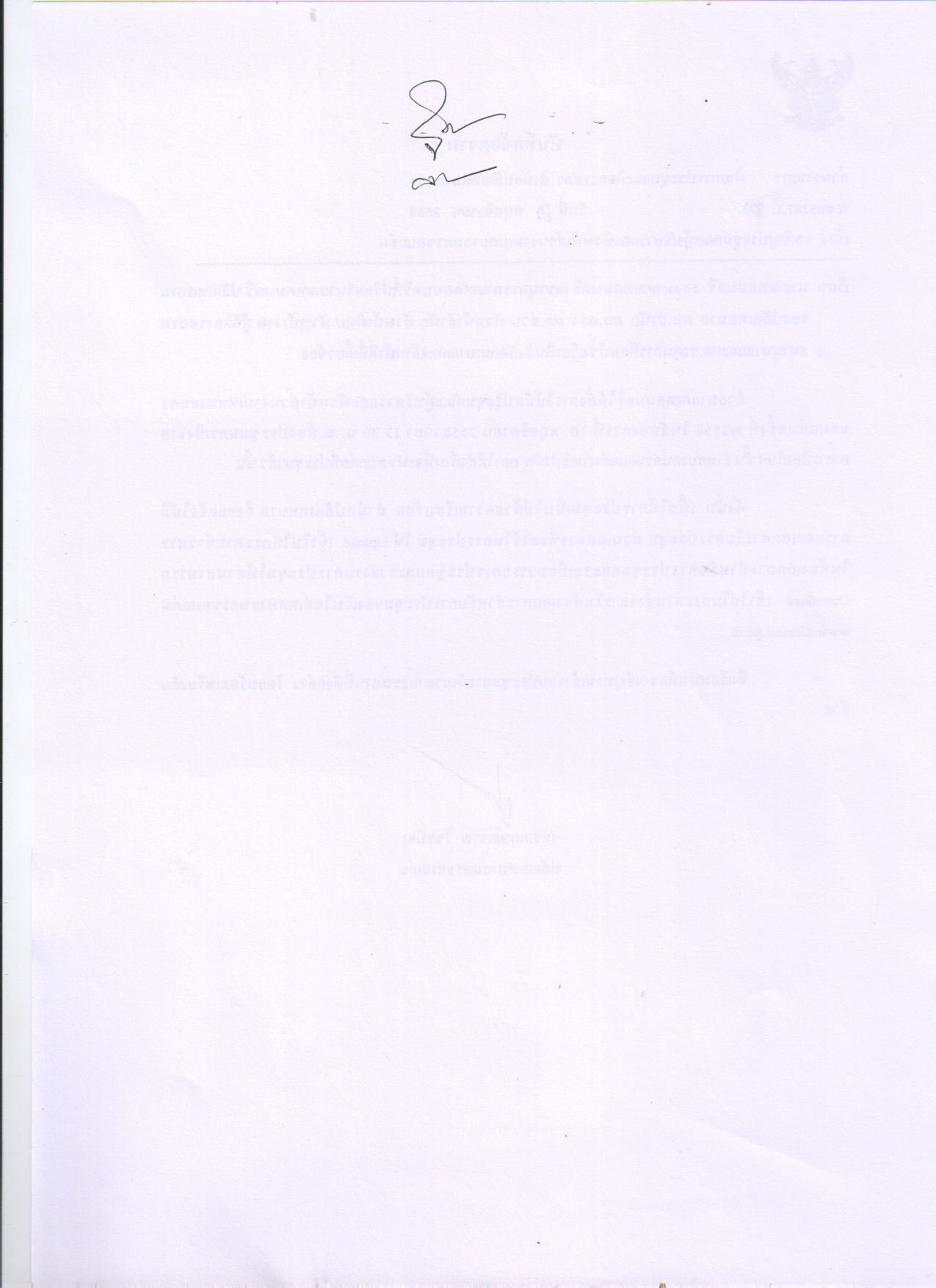 (ลงชื่อ)                 		ผู้บันทึกรายงานการประชุม                                                                                           (นางฐิติญาพัณ  พีระธันยกานต์)		     	                  นักจัดการงานทั่วไปปฏิบัติการ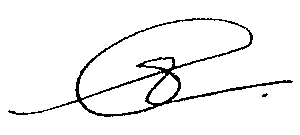 (ลงชื่อ)          			ผู้ตรวจรายงานการประชุม            			       (นางสาวอมรา  โกศลสุรภูมิ)                                          หัวหน้าฝ่ายการประชุมและกิจการสภา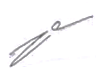 (ลงชื่อ)           			ผู้ตรวจ / ทาน          		  			  (นายอดิศักดิ์  สมจิตต์)		                                                   หัวหน้าสำนักปลัดเทศบาล	